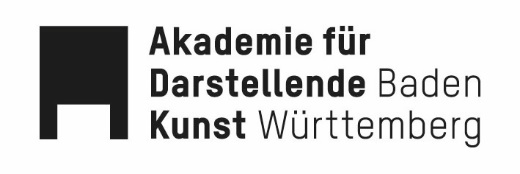 Course CatalogCurriculumActing 02—Students Enrolled in/after 20202021/2022 Academic YearModuleCourse titleDate/TimeECTSEx.Body workAikido IIVolker HochwaldContinuousFri—10:30 – 12:303OEDance IJuliette VilleminContinuousTues—08:30 – 10:30Wed—9:00 – 11:004RPSpeech and music trainingBody Voice Training IITobias GrauerContinuousMon—08:30 – 09:30Thurs—9:30 – 10:302RPSpeech IITobias Grauer, Cornelia Schweitzer, Götz Schneyder, Andrea Hancke, Florian EscheContinuous2× 1h per week4SMESinging Lessons II/Chorus IIAndreas Fischer, Truike van der Poel, Pascal Zurek, Mariann Grieshaber, Andreas EckhardtContinuous1h per weekChorus: Mon—18:30 – 20:002SMEStage actingScene Study II LanguagePeter Bärtsch, Nils Brück, Hans Fleischmann, Monika Wiedemer21/09–05/11/202115:00 – 19:006RPReflection (DasArts method)Benedikt HaubrichNov/Dec1RPDance (Make-up Class)Juliette Villemin07/12–17/12/202108/06–18/06/2021 3RPScene Study III MovementChristian von Treskow, Wulf Twiehaus, Tony De Maeyer11/01–25/02/202215:00 – 19:007RPPerforming BodyTed Stoffer01/03–09/03/20222RPSelected RoleAntje Siebers, Benedikt Haubrich24/05–20/06/20224RPNomadic Research/AdaptationsSebastian Matthias26/06–29/07/202215:00 – 19:005OESubject Module B—PraxisPeter Eckert13/04–21/05/20226RPReflection (DasArts Method)Benedikt HaubrichMay/June1RPScreen actingFilm II: Meisner Technique IAmelie Tambour09/11–12/11/202115:00 – 19:001RPFilm II: Film Coaching IKai-Ivo Baulitz16/11–19/11/202115:00 – 19:001RPFilm II: Preparation and ShootingKai Wessel22/11–03/12/20212RPTheater history and theoryPower Structures in Culture, Art, and the Sciences, and Gender Justice, Diversity, and EqualityRebecca Ajnwojner14 and 15/01/20221TReadings in Contemporary Drama IIJan HeinContinuous (14-day)Mon—14:45 – 16:151EHistory of Film IIHansl SchulderContinuous (14-day)Tues—19:30 – 21:301RPFilm Seminar IIHubert Bauer05/04–09/04/202214:00 – 22:001RPHistory of Actor and Director PersonalitiesJürgen BergerContinuous (14-day)Mon—13:00 – 14:301EHierarchies and Conflict ManagementAngelika Niermann15/10–16/10/202110:00 – 18:001RPAll information subject to change.All information subject to change.All information subject to change.All information subject to change.All information subject to change.Abbreviations: Ex. = Exam: OE = Oral exam; RP = Regular participation; SME = Speech and music exam;T = TestAbbreviations: Ex. = Exam: OE = Oral exam; RP = Regular participation; SME = Speech and music exam;T = TestAbbreviations: Ex. = Exam: OE = Oral exam; RP = Regular participation; SME = Speech and music exam;T = TestAbbreviations: Ex. = Exam: OE = Oral exam; RP = Regular participation; SME = Speech and music exam;T = TestAbbreviations: Ex. = Exam: OE = Oral exam; RP = Regular participation; SME = Speech and music exam;T = TestCourse titleCourse titleAikido IIAikido IIAikido IIAikido IIAikido IIAbbrev.Course titleCourse titleAikido IIAikido IIAikido IIAikido IIAikido IIModule and applicabilityModule and applicabilityDirecting (BA)Directing (BA)Directing (BA)Module and applicabilityModule and applicabilityActing (BA)Acting (BA)Acting (BA)Body workBody workBody workModule and applicabilityModule and applicabilityDramaturgy (MA)Dramaturgy (MA)Dramaturgy (MA)Module supervisorModule supervisorBenedikt HaubrichBenedikt HaubrichBenedikt HaubrichBenedikt HaubrichBenedikt HaubrichBenedikt HaubrichInstructorInstructorVolker HochwaldVolker HochwaldVolker HochwaldVolker HochwaldVolker HochwaldVolker HochwaldSemesterFrequency offeredDurationDurationTypeECTS creditsStudent workloadStudent workloadsem. 3Annually1 sem1 semrequired390 h90 hPrerequisitesType/Duration of examination (required for credits)Type/Duration of examination (required for credits)Grading systemGrading systemCourse formatCourse formatCourse formatnoneOral exam—45 minutesOral exam—45 minutesGrades, from highest to lowest: 1–5Grades, from highest to lowest: 1–5Group session/studioGroup session/studioGroup session/studioDescriptionDescriptionDescriptionDescriptionDescriptionDescriptionDescriptionDescriptionAikido. The Japanese martial art Aikido demands a high degree of concentration, coordination, motor skills, and endurance while offering holistic training of body, mind, and soul. In Aikido, conflicts are not met with aggression and violence. Instead, the energy (KI) of the attack is taken up and brought into harmony (AI) with one’s own movement, in order to turn it back on the attacker or away from oneself. To do this, Aikido practitioners internalize an appropriately defensive and responsible mental attitude.Fitness. Aikido is supplemented by a unit on physical fitness through Tacfit (Tactical Fitness, based on Scott Sonnon), a training method that uses the body’s own weight. It does not aim to increase muscle, but to build conditioning, as well as improve mobility, three-dimensional strength, the cooperation of various muscle groups, and thus body intelligence.Aikido. The Japanese martial art Aikido demands a high degree of concentration, coordination, motor skills, and endurance while offering holistic training of body, mind, and soul. In Aikido, conflicts are not met with aggression and violence. Instead, the energy (KI) of the attack is taken up and brought into harmony (AI) with one’s own movement, in order to turn it back on the attacker or away from oneself. To do this, Aikido practitioners internalize an appropriately defensive and responsible mental attitude.Fitness. Aikido is supplemented by a unit on physical fitness through Tacfit (Tactical Fitness, based on Scott Sonnon), a training method that uses the body’s own weight. It does not aim to increase muscle, but to build conditioning, as well as improve mobility, three-dimensional strength, the cooperation of various muscle groups, and thus body intelligence.Aikido. The Japanese martial art Aikido demands a high degree of concentration, coordination, motor skills, and endurance while offering holistic training of body, mind, and soul. In Aikido, conflicts are not met with aggression and violence. Instead, the energy (KI) of the attack is taken up and brought into harmony (AI) with one’s own movement, in order to turn it back on the attacker or away from oneself. To do this, Aikido practitioners internalize an appropriately defensive and responsible mental attitude.Fitness. Aikido is supplemented by a unit on physical fitness through Tacfit (Tactical Fitness, based on Scott Sonnon), a training method that uses the body’s own weight. It does not aim to increase muscle, but to build conditioning, as well as improve mobility, three-dimensional strength, the cooperation of various muscle groups, and thus body intelligence.Aikido. The Japanese martial art Aikido demands a high degree of concentration, coordination, motor skills, and endurance while offering holistic training of body, mind, and soul. In Aikido, conflicts are not met with aggression and violence. Instead, the energy (KI) of the attack is taken up and brought into harmony (AI) with one’s own movement, in order to turn it back on the attacker or away from oneself. To do this, Aikido practitioners internalize an appropriately defensive and responsible mental attitude.Fitness. Aikido is supplemented by a unit on physical fitness through Tacfit (Tactical Fitness, based on Scott Sonnon), a training method that uses the body’s own weight. It does not aim to increase muscle, but to build conditioning, as well as improve mobility, three-dimensional strength, the cooperation of various muscle groups, and thus body intelligence.Aikido. The Japanese martial art Aikido demands a high degree of concentration, coordination, motor skills, and endurance while offering holistic training of body, mind, and soul. In Aikido, conflicts are not met with aggression and violence. Instead, the energy (KI) of the attack is taken up and brought into harmony (AI) with one’s own movement, in order to turn it back on the attacker or away from oneself. To do this, Aikido practitioners internalize an appropriately defensive and responsible mental attitude.Fitness. Aikido is supplemented by a unit on physical fitness through Tacfit (Tactical Fitness, based on Scott Sonnon), a training method that uses the body’s own weight. It does not aim to increase muscle, but to build conditioning, as well as improve mobility, three-dimensional strength, the cooperation of various muscle groups, and thus body intelligence.Aikido. The Japanese martial art Aikido demands a high degree of concentration, coordination, motor skills, and endurance while offering holistic training of body, mind, and soul. In Aikido, conflicts are not met with aggression and violence. Instead, the energy (KI) of the attack is taken up and brought into harmony (AI) with one’s own movement, in order to turn it back on the attacker or away from oneself. To do this, Aikido practitioners internalize an appropriately defensive and responsible mental attitude.Fitness. Aikido is supplemented by a unit on physical fitness through Tacfit (Tactical Fitness, based on Scott Sonnon), a training method that uses the body’s own weight. It does not aim to increase muscle, but to build conditioning, as well as improve mobility, three-dimensional strength, the cooperation of various muscle groups, and thus body intelligence.Aikido. The Japanese martial art Aikido demands a high degree of concentration, coordination, motor skills, and endurance while offering holistic training of body, mind, and soul. In Aikido, conflicts are not met with aggression and violence. Instead, the energy (KI) of the attack is taken up and brought into harmony (AI) with one’s own movement, in order to turn it back on the attacker or away from oneself. To do this, Aikido practitioners internalize an appropriately defensive and responsible mental attitude.Fitness. Aikido is supplemented by a unit on physical fitness through Tacfit (Tactical Fitness, based on Scott Sonnon), a training method that uses the body’s own weight. It does not aim to increase muscle, but to build conditioning, as well as improve mobility, three-dimensional strength, the cooperation of various muscle groups, and thus body intelligence.Aikido. The Japanese martial art Aikido demands a high degree of concentration, coordination, motor skills, and endurance while offering holistic training of body, mind, and soul. In Aikido, conflicts are not met with aggression and violence. Instead, the energy (KI) of the attack is taken up and brought into harmony (AI) with one’s own movement, in order to turn it back on the attacker or away from oneself. To do this, Aikido practitioners internalize an appropriately defensive and responsible mental attitude.Fitness. Aikido is supplemented by a unit on physical fitness through Tacfit (Tactical Fitness, based on Scott Sonnon), a training method that uses the body’s own weight. It does not aim to increase muscle, but to build conditioning, as well as improve mobility, three-dimensional strength, the cooperation of various muscle groups, and thus body intelligence.Course aimsCourse aimsCourse aimsCourse aimsCourse aimsCourse aimsCourse aimsCourse aimsImprovement of body control through strength and fall training as well as weapons techniques. Ability to perceive the sparring partner holistically and connect with them in dialogue.Improvement of body control through strength and fall training as well as weapons techniques. Ability to perceive the sparring partner holistically and connect with them in dialogue.Improvement of body control through strength and fall training as well as weapons techniques. Ability to perceive the sparring partner holistically and connect with them in dialogue.Improvement of body control through strength and fall training as well as weapons techniques. Ability to perceive the sparring partner holistically and connect with them in dialogue.Improvement of body control through strength and fall training as well as weapons techniques. Ability to perceive the sparring partner holistically and connect with them in dialogue.Improvement of body control through strength and fall training as well as weapons techniques. Ability to perceive the sparring partner holistically and connect with them in dialogue.Improvement of body control through strength and fall training as well as weapons techniques. Ability to perceive the sparring partner holistically and connect with them in dialogue.Improvement of body control through strength and fall training as well as weapons techniques. Ability to perceive the sparring partner holistically and connect with them in dialogue.Course titleCourse titleDance IDance IDance IDance IDance IAbbrev.Course titleCourse titleDance IDance IDance IDance IDance IModule and applicabilityModule and applicabilityDirecting (BA)Directing (BA)Directing (BA)Module and applicabilityModule and applicabilityActing (BA)Acting (BA)Acting (BA)Body workBody workBody workModule and applicabilityModule and applicabilityDramaturgy (MA)Dramaturgy (MA)Dramaturgy (MA)Module supervisorModule supervisorBenedikt HaubrichBenedikt HaubrichBenedikt HaubrichBenedikt HaubrichBenedikt HaubrichBenedikt HaubrichInstructorInstructorJuliette VilleminJuliette VilleminJuliette VilleminJuliette VilleminJuliette VilleminJuliette VilleminSemesterFrequency offeredDurationDurationTypeECTS creditsStudent workloadStudent workloadsem. 3annually2 sem2 semrequired4120 h120 hPrerequisitesType/Duration of examination (required for credits)Type/Duration of examination (required for credits)Grading systemGrading systemCourse formatCourse formatCourse formatnoneRegular participationRegular participationPass/FailPass/FailGroup session/studioGroup session/studioGroup session/studioDescriptionDescriptionDescriptionDescriptionDescriptionDescriptionDescriptionDescriptionThrough exploration and training, contemporary dance imparts the ability to apply movement principles based on human psychomotor development of mobility.Movements embracing the space are used to improve the body’s efficiency and the capacity to adapt effectively. Dance practice and systematic training will increase coordination, strength, endurance, flexibility, and the ability to react quickly. Additional work is done on precise phrasing of movement series, with attention paid to the musicality and accentuating of movement.The study and repetition of ever new choreographies will train movement and muscle memory.Dance and acrobatic elements of movement will be trained successively.Turns, leaps, and other individually learned “tricks of movement” will be imparted with regard to technical and efficient precision.Awareness of the movement parameters space, time, strength, form and their use is likewise developed.Through exploration and training, contemporary dance imparts the ability to apply movement principles based on human psychomotor development of mobility.Movements embracing the space are used to improve the body’s efficiency and the capacity to adapt effectively. Dance practice and systematic training will increase coordination, strength, endurance, flexibility, and the ability to react quickly. Additional work is done on precise phrasing of movement series, with attention paid to the musicality and accentuating of movement.The study and repetition of ever new choreographies will train movement and muscle memory.Dance and acrobatic elements of movement will be trained successively.Turns, leaps, and other individually learned “tricks of movement” will be imparted with regard to technical and efficient precision.Awareness of the movement parameters space, time, strength, form and their use is likewise developed.Through exploration and training, contemporary dance imparts the ability to apply movement principles based on human psychomotor development of mobility.Movements embracing the space are used to improve the body’s efficiency and the capacity to adapt effectively. Dance practice and systematic training will increase coordination, strength, endurance, flexibility, and the ability to react quickly. Additional work is done on precise phrasing of movement series, with attention paid to the musicality and accentuating of movement.The study and repetition of ever new choreographies will train movement and muscle memory.Dance and acrobatic elements of movement will be trained successively.Turns, leaps, and other individually learned “tricks of movement” will be imparted with regard to technical and efficient precision.Awareness of the movement parameters space, time, strength, form and their use is likewise developed.Through exploration and training, contemporary dance imparts the ability to apply movement principles based on human psychomotor development of mobility.Movements embracing the space are used to improve the body’s efficiency and the capacity to adapt effectively. Dance practice and systematic training will increase coordination, strength, endurance, flexibility, and the ability to react quickly. Additional work is done on precise phrasing of movement series, with attention paid to the musicality and accentuating of movement.The study and repetition of ever new choreographies will train movement and muscle memory.Dance and acrobatic elements of movement will be trained successively.Turns, leaps, and other individually learned “tricks of movement” will be imparted with regard to technical and efficient precision.Awareness of the movement parameters space, time, strength, form and their use is likewise developed.Through exploration and training, contemporary dance imparts the ability to apply movement principles based on human psychomotor development of mobility.Movements embracing the space are used to improve the body’s efficiency and the capacity to adapt effectively. Dance practice and systematic training will increase coordination, strength, endurance, flexibility, and the ability to react quickly. Additional work is done on precise phrasing of movement series, with attention paid to the musicality and accentuating of movement.The study and repetition of ever new choreographies will train movement and muscle memory.Dance and acrobatic elements of movement will be trained successively.Turns, leaps, and other individually learned “tricks of movement” will be imparted with regard to technical and efficient precision.Awareness of the movement parameters space, time, strength, form and their use is likewise developed.Through exploration and training, contemporary dance imparts the ability to apply movement principles based on human psychomotor development of mobility.Movements embracing the space are used to improve the body’s efficiency and the capacity to adapt effectively. Dance practice and systematic training will increase coordination, strength, endurance, flexibility, and the ability to react quickly. Additional work is done on precise phrasing of movement series, with attention paid to the musicality and accentuating of movement.The study and repetition of ever new choreographies will train movement and muscle memory.Dance and acrobatic elements of movement will be trained successively.Turns, leaps, and other individually learned “tricks of movement” will be imparted with regard to technical and efficient precision.Awareness of the movement parameters space, time, strength, form and their use is likewise developed.Through exploration and training, contemporary dance imparts the ability to apply movement principles based on human psychomotor development of mobility.Movements embracing the space are used to improve the body’s efficiency and the capacity to adapt effectively. Dance practice and systematic training will increase coordination, strength, endurance, flexibility, and the ability to react quickly. Additional work is done on precise phrasing of movement series, with attention paid to the musicality and accentuating of movement.The study and repetition of ever new choreographies will train movement and muscle memory.Dance and acrobatic elements of movement will be trained successively.Turns, leaps, and other individually learned “tricks of movement” will be imparted with regard to technical and efficient precision.Awareness of the movement parameters space, time, strength, form and their use is likewise developed.Through exploration and training, contemporary dance imparts the ability to apply movement principles based on human psychomotor development of mobility.Movements embracing the space are used to improve the body’s efficiency and the capacity to adapt effectively. Dance practice and systematic training will increase coordination, strength, endurance, flexibility, and the ability to react quickly. Additional work is done on precise phrasing of movement series, with attention paid to the musicality and accentuating of movement.The study and repetition of ever new choreographies will train movement and muscle memory.Dance and acrobatic elements of movement will be trained successively.Turns, leaps, and other individually learned “tricks of movement” will be imparted with regard to technical and efficient precision.Awareness of the movement parameters space, time, strength, form and their use is likewise developed.Course aimsCourse aimsCourse aimsCourse aimsCourse aimsCourse aimsCourse aimsCourse aimsThe volume of movement and presence within space are to be made clearer, more precise, and more readable. Furthermore, students are given a solid foundation for creating their own movement vocabulary. Elements of dance can be adapted for re-use in various theater scenes, epochs, and styles.Students’ individual spectrum for decision-making in the development of movement and the creation of spatial moods is expanded.The volume of movement and presence within space are to be made clearer, more precise, and more readable. Furthermore, students are given a solid foundation for creating their own movement vocabulary. Elements of dance can be adapted for re-use in various theater scenes, epochs, and styles.Students’ individual spectrum for decision-making in the development of movement and the creation of spatial moods is expanded.The volume of movement and presence within space are to be made clearer, more precise, and more readable. Furthermore, students are given a solid foundation for creating their own movement vocabulary. Elements of dance can be adapted for re-use in various theater scenes, epochs, and styles.Students’ individual spectrum for decision-making in the development of movement and the creation of spatial moods is expanded.The volume of movement and presence within space are to be made clearer, more precise, and more readable. Furthermore, students are given a solid foundation for creating their own movement vocabulary. Elements of dance can be adapted for re-use in various theater scenes, epochs, and styles.Students’ individual spectrum for decision-making in the development of movement and the creation of spatial moods is expanded.The volume of movement and presence within space are to be made clearer, more precise, and more readable. Furthermore, students are given a solid foundation for creating their own movement vocabulary. Elements of dance can be adapted for re-use in various theater scenes, epochs, and styles.Students’ individual spectrum for decision-making in the development of movement and the creation of spatial moods is expanded.The volume of movement and presence within space are to be made clearer, more precise, and more readable. Furthermore, students are given a solid foundation for creating their own movement vocabulary. Elements of dance can be adapted for re-use in various theater scenes, epochs, and styles.Students’ individual spectrum for decision-making in the development of movement and the creation of spatial moods is expanded.The volume of movement and presence within space are to be made clearer, more precise, and more readable. Furthermore, students are given a solid foundation for creating their own movement vocabulary. Elements of dance can be adapted for re-use in various theater scenes, epochs, and styles.Students’ individual spectrum for decision-making in the development of movement and the creation of spatial moods is expanded.The volume of movement and presence within space are to be made clearer, more precise, and more readable. Furthermore, students are given a solid foundation for creating their own movement vocabulary. Elements of dance can be adapted for re-use in various theater scenes, epochs, and styles.Students’ individual spectrum for decision-making in the development of movement and the creation of spatial moods is expanded.Course titleCourse titleBody Voice Training IIBody Voice Training IIBody Voice Training IIBody Voice Training IIBody Voice Training IIAbbrev.Course titleCourse titleBody Voice Training IIBody Voice Training IIBody Voice Training IIBody Voice Training IIBody Voice Training IIModule and applicabilityModule and applicabilityDirecting (BA)Directing (BA)Directing (BA)Module and applicabilityModule and applicabilityActing (BA)Acting (BA)Acting (BA)Speech and music trainingSpeech and music trainingSpeech and music trainingModule and applicabilityModule and applicabilityDramaturgy (MA)Dramaturgy (MA)Dramaturgy (MA)Module supervisorModule supervisorTobias GrauerTobias GrauerTobias GrauerTobias GrauerTobias GrauerTobias GrauerInstructorInstructorTobias GrauerTobias GrauerTobias GrauerTobias GrauerTobias GrauerTobias GrauerSemesterFrequency offeredDurationDurationTypeECTS creditsStudent workloadStudent workloadsem. 3annually2 sem2 semrequired260 h 60 h PrerequisitesType/Duration of examination (required for credits)Type/Duration of examination (required for credits)Grading systemGrading systemCourse formatCourse formatCourse formatnoneRegular participationRegular participationPass/FailPass/FailGroup session/studioGroup session/studioGroup session/studioDescriptionDescriptionDescriptionDescriptionDescriptionDescriptionDescriptionDescriptionSpeech action in reference to partner, audience, and performance space in various dynamic and situational contextsIncreased focus on individual body, breath, and vocal tension in challenging external circumstances; training dynamic range and staminaSwitching between movement and speech; speech during movementUnifying form and gestureSpeech action in reference to partner, audience, and performance space in various dynamic and situational contextsIncreased focus on individual body, breath, and vocal tension in challenging external circumstances; training dynamic range and staminaSwitching between movement and speech; speech during movementUnifying form and gestureSpeech action in reference to partner, audience, and performance space in various dynamic and situational contextsIncreased focus on individual body, breath, and vocal tension in challenging external circumstances; training dynamic range and staminaSwitching between movement and speech; speech during movementUnifying form and gestureSpeech action in reference to partner, audience, and performance space in various dynamic and situational contextsIncreased focus on individual body, breath, and vocal tension in challenging external circumstances; training dynamic range and staminaSwitching between movement and speech; speech during movementUnifying form and gestureSpeech action in reference to partner, audience, and performance space in various dynamic and situational contextsIncreased focus on individual body, breath, and vocal tension in challenging external circumstances; training dynamic range and staminaSwitching between movement and speech; speech during movementUnifying form and gestureSpeech action in reference to partner, audience, and performance space in various dynamic and situational contextsIncreased focus on individual body, breath, and vocal tension in challenging external circumstances; training dynamic range and staminaSwitching between movement and speech; speech during movementUnifying form and gestureSpeech action in reference to partner, audience, and performance space in various dynamic and situational contextsIncreased focus on individual body, breath, and vocal tension in challenging external circumstances; training dynamic range and staminaSwitching between movement and speech; speech during movementUnifying form and gestureSpeech action in reference to partner, audience, and performance space in various dynamic and situational contextsIncreased focus on individual body, breath, and vocal tension in challenging external circumstances; training dynamic range and staminaSwitching between movement and speech; speech during movementUnifying form and gestureCourse aimsCourse aimsCourse aimsCourse aimsCourse aimsCourse aimsCourse aimsCourse aimsImprovement of dynamic range and vocal stamina in various formal and dramatic contexts on stage and in front of an audienceAppropriate tension and connection for (speech) action, even under extreme formal/scene conditions Independent use of speaking techniques in rehearsal process Independent and natural use of standard German pronunciation in unknown text; the ability to make conscious phono-stylistic choices for characterizationImprovement of dynamic range and vocal stamina in various formal and dramatic contexts on stage and in front of an audienceAppropriate tension and connection for (speech) action, even under extreme formal/scene conditions Independent use of speaking techniques in rehearsal process Independent and natural use of standard German pronunciation in unknown text; the ability to make conscious phono-stylistic choices for characterizationImprovement of dynamic range and vocal stamina in various formal and dramatic contexts on stage and in front of an audienceAppropriate tension and connection for (speech) action, even under extreme formal/scene conditions Independent use of speaking techniques in rehearsal process Independent and natural use of standard German pronunciation in unknown text; the ability to make conscious phono-stylistic choices for characterizationImprovement of dynamic range and vocal stamina in various formal and dramatic contexts on stage and in front of an audienceAppropriate tension and connection for (speech) action, even under extreme formal/scene conditions Independent use of speaking techniques in rehearsal process Independent and natural use of standard German pronunciation in unknown text; the ability to make conscious phono-stylistic choices for characterizationImprovement of dynamic range and vocal stamina in various formal and dramatic contexts on stage and in front of an audienceAppropriate tension and connection for (speech) action, even under extreme formal/scene conditions Independent use of speaking techniques in rehearsal process Independent and natural use of standard German pronunciation in unknown text; the ability to make conscious phono-stylistic choices for characterizationImprovement of dynamic range and vocal stamina in various formal and dramatic contexts on stage and in front of an audienceAppropriate tension and connection for (speech) action, even under extreme formal/scene conditions Independent use of speaking techniques in rehearsal process Independent and natural use of standard German pronunciation in unknown text; the ability to make conscious phono-stylistic choices for characterizationImprovement of dynamic range and vocal stamina in various formal and dramatic contexts on stage and in front of an audienceAppropriate tension and connection for (speech) action, even under extreme formal/scene conditions Independent use of speaking techniques in rehearsal process Independent and natural use of standard German pronunciation in unknown text; the ability to make conscious phono-stylistic choices for characterizationImprovement of dynamic range and vocal stamina in various formal and dramatic contexts on stage and in front of an audienceAppropriate tension and connection for (speech) action, even under extreme formal/scene conditions Independent use of speaking techniques in rehearsal process Independent and natural use of standard German pronunciation in unknown text; the ability to make conscious phono-stylistic choices for characterizationCourse titleCourse titleSpeech IISpeech IISpeech IISpeech IISpeech IIAbbrev.Course titleCourse titleSpeech IISpeech IISpeech IISpeech IISpeech IIModule and applicabilityModule and applicabilityDirecting (BA)Directing (BA)Directing (BA)Module and applicabilityModule and applicabilityActing (BA)Acting (BA)Acting (BA)Speech and music trainingSpeech and music trainingSpeech and music trainingModule and applicabilityModule and applicabilityDramaturgy (MA)Dramaturgy (MA)Dramaturgy (MA)Module supervisorModule supervisorBenedikt Haubrich, Tobias GrauerBenedikt Haubrich, Tobias GrauerBenedikt Haubrich, Tobias GrauerBenedikt Haubrich, Tobias GrauerBenedikt Haubrich, Tobias GrauerBenedikt Haubrich, Tobias GrauerInstructorInstructorTobias Grauer, Cornelia Schweitzer, Götz Schneyder, Andrea Hancke, Florian EscheTobias Grauer, Cornelia Schweitzer, Götz Schneyder, Andrea Hancke, Florian EscheTobias Grauer, Cornelia Schweitzer, Götz Schneyder, Andrea Hancke, Florian EscheTobias Grauer, Cornelia Schweitzer, Götz Schneyder, Andrea Hancke, Florian EscheTobias Grauer, Cornelia Schweitzer, Götz Schneyder, Andrea Hancke, Florian EscheTobias Grauer, Cornelia Schweitzer, Götz Schneyder, Andrea Hancke, Florian EscheSemesterFrequency offeredDurationDurationTypeECTS creditsStudent workloadStudent workloadsem. 3annually2 sem2 semrequired4120 h120 hPrerequisitesType/Duration of examination (required for credits)Type/Duration of examination (required for credits)Grading systemGrading systemCourse formatCourse formatCourse formatnoneSpeech and music exam—45 minutesSpeech and music exam—45 minutesGrades, from highest to lowest: 1–5Grades, from highest to lowest: 1–5Individual instructionSmall groupIndividual instructionSmall groupIndividual instructionSmall groupDescriptionDescriptionDescriptionDescriptionDescriptionDescriptionDescriptionDescriptionVocally/physiologically effective postureElastic tension of torsoReactive resonance spacesStable inner space for speech action on stage (“inhalation space”)Tension for breath, phonation, and articulation, along with capacity for reflexive inhalationSpeaking in reference to partner, audience, and space and meaningPronunciation and phonetics of standard GermanAnatomic and physiological basis of speechFundamentals of stage text work: occasion and action in dramatic speech; principles of communication; rhythmic, dynamic, and melodic shaping; sense plasticity through text speakingFundamentals of scansion/verseVocally/physiologically effective postureElastic tension of torsoReactive resonance spacesStable inner space for speech action on stage (“inhalation space”)Tension for breath, phonation, and articulation, along with capacity for reflexive inhalationSpeaking in reference to partner, audience, and space and meaningPronunciation and phonetics of standard GermanAnatomic and physiological basis of speechFundamentals of stage text work: occasion and action in dramatic speech; principles of communication; rhythmic, dynamic, and melodic shaping; sense plasticity through text speakingFundamentals of scansion/verseVocally/physiologically effective postureElastic tension of torsoReactive resonance spacesStable inner space for speech action on stage (“inhalation space”)Tension for breath, phonation, and articulation, along with capacity for reflexive inhalationSpeaking in reference to partner, audience, and space and meaningPronunciation and phonetics of standard GermanAnatomic and physiological basis of speechFundamentals of stage text work: occasion and action in dramatic speech; principles of communication; rhythmic, dynamic, and melodic shaping; sense plasticity through text speakingFundamentals of scansion/verseVocally/physiologically effective postureElastic tension of torsoReactive resonance spacesStable inner space for speech action on stage (“inhalation space”)Tension for breath, phonation, and articulation, along with capacity for reflexive inhalationSpeaking in reference to partner, audience, and space and meaningPronunciation and phonetics of standard GermanAnatomic and physiological basis of speechFundamentals of stage text work: occasion and action in dramatic speech; principles of communication; rhythmic, dynamic, and melodic shaping; sense plasticity through text speakingFundamentals of scansion/verseVocally/physiologically effective postureElastic tension of torsoReactive resonance spacesStable inner space for speech action on stage (“inhalation space”)Tension for breath, phonation, and articulation, along with capacity for reflexive inhalationSpeaking in reference to partner, audience, and space and meaningPronunciation and phonetics of standard GermanAnatomic and physiological basis of speechFundamentals of stage text work: occasion and action in dramatic speech; principles of communication; rhythmic, dynamic, and melodic shaping; sense plasticity through text speakingFundamentals of scansion/verseVocally/physiologically effective postureElastic tension of torsoReactive resonance spacesStable inner space for speech action on stage (“inhalation space”)Tension for breath, phonation, and articulation, along with capacity for reflexive inhalationSpeaking in reference to partner, audience, and space and meaningPronunciation and phonetics of standard GermanAnatomic and physiological basis of speechFundamentals of stage text work: occasion and action in dramatic speech; principles of communication; rhythmic, dynamic, and melodic shaping; sense plasticity through text speakingFundamentals of scansion/verseVocally/physiologically effective postureElastic tension of torsoReactive resonance spacesStable inner space for speech action on stage (“inhalation space”)Tension for breath, phonation, and articulation, along with capacity for reflexive inhalationSpeaking in reference to partner, audience, and space and meaningPronunciation and phonetics of standard GermanAnatomic and physiological basis of speechFundamentals of stage text work: occasion and action in dramatic speech; principles of communication; rhythmic, dynamic, and melodic shaping; sense plasticity through text speakingFundamentals of scansion/verseVocally/physiologically effective postureElastic tension of torsoReactive resonance spacesStable inner space for speech action on stage (“inhalation space”)Tension for breath, phonation, and articulation, along with capacity for reflexive inhalationSpeaking in reference to partner, audience, and space and meaningPronunciation and phonetics of standard GermanAnatomic and physiological basis of speechFundamentals of stage text work: occasion and action in dramatic speech; principles of communication; rhythmic, dynamic, and melodic shaping; sense plasticity through text speakingFundamentals of scansion/verseCourse aimsCourse aimsCourse aimsCourse aimsCourse aimsCourse aimsCourse aimsCourse aimsApplication of above concepts to simple texts (epic, poetry, drama) as well as in concrete dramatic contextsApplication of above concepts to simple texts (epic, poetry, drama) as well as in concrete dramatic contextsApplication of above concepts to simple texts (epic, poetry, drama) as well as in concrete dramatic contextsApplication of above concepts to simple texts (epic, poetry, drama) as well as in concrete dramatic contextsApplication of above concepts to simple texts (epic, poetry, drama) as well as in concrete dramatic contextsApplication of above concepts to simple texts (epic, poetry, drama) as well as in concrete dramatic contextsApplication of above concepts to simple texts (epic, poetry, drama) as well as in concrete dramatic contextsApplication of above concepts to simple texts (epic, poetry, drama) as well as in concrete dramatic contextsCourse titleCourse titleSinging Lessons II/Chorus IISinging Lessons II/Chorus IISinging Lessons II/Chorus IISinging Lessons II/Chorus IISinging Lessons II/Chorus IIAbbrev.Course titleCourse titleSinging Lessons II/Chorus IISinging Lessons II/Chorus IISinging Lessons II/Chorus IISinging Lessons II/Chorus IISinging Lessons II/Chorus IIModule and applicabilityModule and applicabilityDirecting (BA)Directing (BA)Directing (BA)Module and applicabilityModule and applicabilityActing (BA)Acting (BA)Acting (BA)Speech and music trainingSpeech and music trainingSpeech and music trainingModule and applicabilityModule and applicabilityDramaturgy (MA)Dramaturgy (MA)Dramaturgy (MA)Module supervisorModule supervisorBenedikt Haubrich, Truike van der PoelBenedikt Haubrich, Truike van der PoelBenedikt Haubrich, Truike van der PoelBenedikt Haubrich, Truike van der PoelBenedikt Haubrich, Truike van der PoelBenedikt Haubrich, Truike van der PoelInstructorInstructorAndreas Fischer, Truike van der Poel, Pascal Zurek, Mariann Grieshaber, Andreas EckhardtAndreas Fischer, Truike van der Poel, Pascal Zurek, Mariann Grieshaber, Andreas EckhardtAndreas Fischer, Truike van der Poel, Pascal Zurek, Mariann Grieshaber, Andreas EckhardtAndreas Fischer, Truike van der Poel, Pascal Zurek, Mariann Grieshaber, Andreas EckhardtAndreas Fischer, Truike van der Poel, Pascal Zurek, Mariann Grieshaber, Andreas EckhardtAndreas Fischer, Truike van der Poel, Pascal Zurek, Mariann Grieshaber, Andreas EckhardtSemesterFrequency offeredDurationDurationTypeECTS creditsStudent workloadStudent workloadsem. 3annually2 sem2 semrequired260 h60 hPrerequisitesType/Duration of examination (required for credits)Type/Duration of examination (required for credits)Grading systemGrading systemCourse formatCourse formatCourse formatnoneSpeech and music exam—45 minutesSpeech and music exam—45 minutesGrades, from highest to lowest: 1–5Grades, from highest to lowest: 1–5Individual instructionIndividual instructionIndividual instructionDescriptionDescriptionDescriptionDescriptionDescriptionDescriptionDescriptionDescriptionTraining and further development of vocal technique and abilityWork on natural individual voice production and broad tone paletteCreative development of own musical ideas (arrangements, song-writing, interpretation)Expansion of knowledge of theater-relevant art song repertoire, for both solo voice and ensembleRecitalPart-song, harmonic understanding, and listening are crucial pillars of musical education, especially one focused on the theater and thus on ensemble work. In the ADK Chorus, we aim to learn and strengthen these skills, as well as simply taking joy in the music.Training and further development of vocal technique and abilityWork on natural individual voice production and broad tone paletteCreative development of own musical ideas (arrangements, song-writing, interpretation)Expansion of knowledge of theater-relevant art song repertoire, for both solo voice and ensembleRecitalPart-song, harmonic understanding, and listening are crucial pillars of musical education, especially one focused on the theater and thus on ensemble work. In the ADK Chorus, we aim to learn and strengthen these skills, as well as simply taking joy in the music.Training and further development of vocal technique and abilityWork on natural individual voice production and broad tone paletteCreative development of own musical ideas (arrangements, song-writing, interpretation)Expansion of knowledge of theater-relevant art song repertoire, for both solo voice and ensembleRecitalPart-song, harmonic understanding, and listening are crucial pillars of musical education, especially one focused on the theater and thus on ensemble work. In the ADK Chorus, we aim to learn and strengthen these skills, as well as simply taking joy in the music.Training and further development of vocal technique and abilityWork on natural individual voice production and broad tone paletteCreative development of own musical ideas (arrangements, song-writing, interpretation)Expansion of knowledge of theater-relevant art song repertoire, for both solo voice and ensembleRecitalPart-song, harmonic understanding, and listening are crucial pillars of musical education, especially one focused on the theater and thus on ensemble work. In the ADK Chorus, we aim to learn and strengthen these skills, as well as simply taking joy in the music.Training and further development of vocal technique and abilityWork on natural individual voice production and broad tone paletteCreative development of own musical ideas (arrangements, song-writing, interpretation)Expansion of knowledge of theater-relevant art song repertoire, for both solo voice and ensembleRecitalPart-song, harmonic understanding, and listening are crucial pillars of musical education, especially one focused on the theater and thus on ensemble work. In the ADK Chorus, we aim to learn and strengthen these skills, as well as simply taking joy in the music.Training and further development of vocal technique and abilityWork on natural individual voice production and broad tone paletteCreative development of own musical ideas (arrangements, song-writing, interpretation)Expansion of knowledge of theater-relevant art song repertoire, for both solo voice and ensembleRecitalPart-song, harmonic understanding, and listening are crucial pillars of musical education, especially one focused on the theater and thus on ensemble work. In the ADK Chorus, we aim to learn and strengthen these skills, as well as simply taking joy in the music.Training and further development of vocal technique and abilityWork on natural individual voice production and broad tone paletteCreative development of own musical ideas (arrangements, song-writing, interpretation)Expansion of knowledge of theater-relevant art song repertoire, for both solo voice and ensembleRecitalPart-song, harmonic understanding, and listening are crucial pillars of musical education, especially one focused on the theater and thus on ensemble work. In the ADK Chorus, we aim to learn and strengthen these skills, as well as simply taking joy in the music.Training and further development of vocal technique and abilityWork on natural individual voice production and broad tone paletteCreative development of own musical ideas (arrangements, song-writing, interpretation)Expansion of knowledge of theater-relevant art song repertoire, for both solo voice and ensembleRecitalPart-song, harmonic understanding, and listening are crucial pillars of musical education, especially one focused on the theater and thus on ensemble work. In the ADK Chorus, we aim to learn and strengthen these skills, as well as simply taking joy in the music.Course aimsCourse aimsCourse aimsCourse aimsCourse aimsCourse aimsCourse aimsCourse aimsKnowledge of own vocal rangeIndependent learning of pieces from various genres of theater musicConfident application of vocal/musical skills in professional contextKnowledge of own vocal rangeIndependent learning of pieces from various genres of theater musicConfident application of vocal/musical skills in professional contextKnowledge of own vocal rangeIndependent learning of pieces from various genres of theater musicConfident application of vocal/musical skills in professional contextKnowledge of own vocal rangeIndependent learning of pieces from various genres of theater musicConfident application of vocal/musical skills in professional contextKnowledge of own vocal rangeIndependent learning of pieces from various genres of theater musicConfident application of vocal/musical skills in professional contextKnowledge of own vocal rangeIndependent learning of pieces from various genres of theater musicConfident application of vocal/musical skills in professional contextKnowledge of own vocal rangeIndependent learning of pieces from various genres of theater musicConfident application of vocal/musical skills in professional contextKnowledge of own vocal rangeIndependent learning of pieces from various genres of theater musicConfident application of vocal/musical skills in professional contextCourse titleCourse titleScene Study II LanguageScene Study II LanguageScene Study II LanguageScene Study II LanguageScene Study II LanguageAbbrev.Course titleCourse titleScene Study II LanguageScene Study II LanguageScene Study II LanguageScene Study II LanguageScene Study II LanguageModule and applicabilityModule and applicabilityDirecting (BA)Directing (BA)Directing (BA)Module and applicabilityModule and applicabilityActing (BA)Acting (BA)Acting (BA)Stage actingStage actingStage actingModule and applicabilityModule and applicabilityDramaturgy (MA)Dramaturgy (MA)Dramaturgy (MA)Module supervisorModule supervisorBenedikt HaubrichBenedikt HaubrichBenedikt HaubrichBenedikt HaubrichBenedikt HaubrichBenedikt HaubrichInstructorInstructorPeter Bärtsch, Nils Brück, Hans Fleischmann, Monika WiedemerPeter Bärtsch, Nils Brück, Hans Fleischmann, Monika WiedemerPeter Bärtsch, Nils Brück, Hans Fleischmann, Monika WiedemerPeter Bärtsch, Nils Brück, Hans Fleischmann, Monika WiedemerPeter Bärtsch, Nils Brück, Hans Fleischmann, Monika WiedemerPeter Bärtsch, Nils Brück, Hans Fleischmann, Monika WiedemerSemesterFrequency offeredDurationDurationTypeECTS creditsStudent workloadStudent workloadsem. 3annually1 sem1 semrequired6180 h180 hPrerequisitesType/Duration of examination (required for credits)Type/Duration of examination (required for credits)Grading systemGrading systemCourse formatCourse formatCourse formatnoneRegular participationRegular participationPass/FailPass/FailGroup session/studioGroup session/studioGroup session/studioDescriptionDescriptionDescriptionDescriptionDescriptionDescriptionDescriptionDescriptionScenes are workshopped in groups of 2–4. Work focuses on the realization of texts from the dramatic canon, access to scene work via language, approaches to text, analysis of a text’s levels of meaning, comprehension of the literary, philosophical, societal, and political aspects of the text, its historical context, an understanding of the author, the characters’ ‘language’, and (based on these factors) the development of a visualization of the scene as well as a commensurately consistent access to the text and characters. Further, training in verse, the use of metered/artificial languageText analysisSpeech techniquesSpeech trainingApplication of text comprehension and speech training to rehearsal workDeveloping a character/roleSpeech as action impulsePartner/dialogue workTranslating scene visualization into reproducible scene processesPresentation of work in several performancesFeedback and criticism, independent integration of criticism/notes into scene workScenes are workshopped in groups of 2–4. Work focuses on the realization of texts from the dramatic canon, access to scene work via language, approaches to text, analysis of a text’s levels of meaning, comprehension of the literary, philosophical, societal, and political aspects of the text, its historical context, an understanding of the author, the characters’ ‘language’, and (based on these factors) the development of a visualization of the scene as well as a commensurately consistent access to the text and characters. Further, training in verse, the use of metered/artificial languageText analysisSpeech techniquesSpeech trainingApplication of text comprehension and speech training to rehearsal workDeveloping a character/roleSpeech as action impulsePartner/dialogue workTranslating scene visualization into reproducible scene processesPresentation of work in several performancesFeedback and criticism, independent integration of criticism/notes into scene workScenes are workshopped in groups of 2–4. Work focuses on the realization of texts from the dramatic canon, access to scene work via language, approaches to text, analysis of a text’s levels of meaning, comprehension of the literary, philosophical, societal, and political aspects of the text, its historical context, an understanding of the author, the characters’ ‘language’, and (based on these factors) the development of a visualization of the scene as well as a commensurately consistent access to the text and characters. Further, training in verse, the use of metered/artificial languageText analysisSpeech techniquesSpeech trainingApplication of text comprehension and speech training to rehearsal workDeveloping a character/roleSpeech as action impulsePartner/dialogue workTranslating scene visualization into reproducible scene processesPresentation of work in several performancesFeedback and criticism, independent integration of criticism/notes into scene workScenes are workshopped in groups of 2–4. Work focuses on the realization of texts from the dramatic canon, access to scene work via language, approaches to text, analysis of a text’s levels of meaning, comprehension of the literary, philosophical, societal, and political aspects of the text, its historical context, an understanding of the author, the characters’ ‘language’, and (based on these factors) the development of a visualization of the scene as well as a commensurately consistent access to the text and characters. Further, training in verse, the use of metered/artificial languageText analysisSpeech techniquesSpeech trainingApplication of text comprehension and speech training to rehearsal workDeveloping a character/roleSpeech as action impulsePartner/dialogue workTranslating scene visualization into reproducible scene processesPresentation of work in several performancesFeedback and criticism, independent integration of criticism/notes into scene workScenes are workshopped in groups of 2–4. Work focuses on the realization of texts from the dramatic canon, access to scene work via language, approaches to text, analysis of a text’s levels of meaning, comprehension of the literary, philosophical, societal, and political aspects of the text, its historical context, an understanding of the author, the characters’ ‘language’, and (based on these factors) the development of a visualization of the scene as well as a commensurately consistent access to the text and characters. Further, training in verse, the use of metered/artificial languageText analysisSpeech techniquesSpeech trainingApplication of text comprehension and speech training to rehearsal workDeveloping a character/roleSpeech as action impulsePartner/dialogue workTranslating scene visualization into reproducible scene processesPresentation of work in several performancesFeedback and criticism, independent integration of criticism/notes into scene workScenes are workshopped in groups of 2–4. Work focuses on the realization of texts from the dramatic canon, access to scene work via language, approaches to text, analysis of a text’s levels of meaning, comprehension of the literary, philosophical, societal, and political aspects of the text, its historical context, an understanding of the author, the characters’ ‘language’, and (based on these factors) the development of a visualization of the scene as well as a commensurately consistent access to the text and characters. Further, training in verse, the use of metered/artificial languageText analysisSpeech techniquesSpeech trainingApplication of text comprehension and speech training to rehearsal workDeveloping a character/roleSpeech as action impulsePartner/dialogue workTranslating scene visualization into reproducible scene processesPresentation of work in several performancesFeedback and criticism, independent integration of criticism/notes into scene workScenes are workshopped in groups of 2–4. Work focuses on the realization of texts from the dramatic canon, access to scene work via language, approaches to text, analysis of a text’s levels of meaning, comprehension of the literary, philosophical, societal, and political aspects of the text, its historical context, an understanding of the author, the characters’ ‘language’, and (based on these factors) the development of a visualization of the scene as well as a commensurately consistent access to the text and characters. Further, training in verse, the use of metered/artificial languageText analysisSpeech techniquesSpeech trainingApplication of text comprehension and speech training to rehearsal workDeveloping a character/roleSpeech as action impulsePartner/dialogue workTranslating scene visualization into reproducible scene processesPresentation of work in several performancesFeedback and criticism, independent integration of criticism/notes into scene workScenes are workshopped in groups of 2–4. Work focuses on the realization of texts from the dramatic canon, access to scene work via language, approaches to text, analysis of a text’s levels of meaning, comprehension of the literary, philosophical, societal, and political aspects of the text, its historical context, an understanding of the author, the characters’ ‘language’, and (based on these factors) the development of a visualization of the scene as well as a commensurately consistent access to the text and characters. Further, training in verse, the use of metered/artificial languageText analysisSpeech techniquesSpeech trainingApplication of text comprehension and speech training to rehearsal workDeveloping a character/roleSpeech as action impulsePartner/dialogue workTranslating scene visualization into reproducible scene processesPresentation of work in several performancesFeedback and criticism, independent integration of criticism/notes into scene workCourse aimsCourse aimsCourse aimsCourse aimsCourse aimsCourse aimsCourse aimsCourse aimsApproach to texts of the extended classical dramatic canon. Verse, different stylistic forms.  Use of language, use of standard German. Text analysis; structure, rhythm, form of a text.Text as actionRecognizing characters’ action impulses through the text; translating these impulses into scene visualization in rehearsalTraining in partner/ensemble work using advanced dramatic textsAction impulse of speech in dialogue, in ensembleAbility to develop characters/roles and scene visualization out of the textActing from a given “text score”Application of learned skills in rehearsalIndependent development of scene/line readingsReproducibility of status reached in rehearsalApproach to texts of the extended classical dramatic canon. Verse, different stylistic forms.  Use of language, use of standard German. Text analysis; structure, rhythm, form of a text.Text as actionRecognizing characters’ action impulses through the text; translating these impulses into scene visualization in rehearsalTraining in partner/ensemble work using advanced dramatic textsAction impulse of speech in dialogue, in ensembleAbility to develop characters/roles and scene visualization out of the textActing from a given “text score”Application of learned skills in rehearsalIndependent development of scene/line readingsReproducibility of status reached in rehearsalApproach to texts of the extended classical dramatic canon. Verse, different stylistic forms.  Use of language, use of standard German. Text analysis; structure, rhythm, form of a text.Text as actionRecognizing characters’ action impulses through the text; translating these impulses into scene visualization in rehearsalTraining in partner/ensemble work using advanced dramatic textsAction impulse of speech in dialogue, in ensembleAbility to develop characters/roles and scene visualization out of the textActing from a given “text score”Application of learned skills in rehearsalIndependent development of scene/line readingsReproducibility of status reached in rehearsalApproach to texts of the extended classical dramatic canon. Verse, different stylistic forms.  Use of language, use of standard German. Text analysis; structure, rhythm, form of a text.Text as actionRecognizing characters’ action impulses through the text; translating these impulses into scene visualization in rehearsalTraining in partner/ensemble work using advanced dramatic textsAction impulse of speech in dialogue, in ensembleAbility to develop characters/roles and scene visualization out of the textActing from a given “text score”Application of learned skills in rehearsalIndependent development of scene/line readingsReproducibility of status reached in rehearsalApproach to texts of the extended classical dramatic canon. Verse, different stylistic forms.  Use of language, use of standard German. Text analysis; structure, rhythm, form of a text.Text as actionRecognizing characters’ action impulses through the text; translating these impulses into scene visualization in rehearsalTraining in partner/ensemble work using advanced dramatic textsAction impulse of speech in dialogue, in ensembleAbility to develop characters/roles and scene visualization out of the textActing from a given “text score”Application of learned skills in rehearsalIndependent development of scene/line readingsReproducibility of status reached in rehearsalApproach to texts of the extended classical dramatic canon. Verse, different stylistic forms.  Use of language, use of standard German. Text analysis; structure, rhythm, form of a text.Text as actionRecognizing characters’ action impulses through the text; translating these impulses into scene visualization in rehearsalTraining in partner/ensemble work using advanced dramatic textsAction impulse of speech in dialogue, in ensembleAbility to develop characters/roles and scene visualization out of the textActing from a given “text score”Application of learned skills in rehearsalIndependent development of scene/line readingsReproducibility of status reached in rehearsalApproach to texts of the extended classical dramatic canon. Verse, different stylistic forms.  Use of language, use of standard German. Text analysis; structure, rhythm, form of a text.Text as actionRecognizing characters’ action impulses through the text; translating these impulses into scene visualization in rehearsalTraining in partner/ensemble work using advanced dramatic textsAction impulse of speech in dialogue, in ensembleAbility to develop characters/roles and scene visualization out of the textActing from a given “text score”Application of learned skills in rehearsalIndependent development of scene/line readingsReproducibility of status reached in rehearsalApproach to texts of the extended classical dramatic canon. Verse, different stylistic forms.  Use of language, use of standard German. Text analysis; structure, rhythm, form of a text.Text as actionRecognizing characters’ action impulses through the text; translating these impulses into scene visualization in rehearsalTraining in partner/ensemble work using advanced dramatic textsAction impulse of speech in dialogue, in ensembleAbility to develop characters/roles and scene visualization out of the textActing from a given “text score”Application of learned skills in rehearsalIndependent development of scene/line readingsReproducibility of status reached in rehearsalCourse titleCourse titleReflection (DasArts Method)Reflection (DasArts Method)Reflection (DasArts Method)Reflection (DasArts Method)Reflection (DasArts Method)Abbrev.Course titleCourse titleReflection (DasArts Method)Reflection (DasArts Method)Reflection (DasArts Method)Reflection (DasArts Method)Reflection (DasArts Method)Module and applicabilityModule and applicabilityDirecting (BA)Directing (BA)Directing (BA)Module and applicabilityModule and applicabilityActing (BA)Acting (BA)Acting (BA)Stage actingStage actingStage actingModule and applicabilityModule and applicabilityDramaturgy (MA)Dramaturgy (MA)Dramaturgy (MA)Module supervisorModule supervisorBenedikt HaubrichBenedikt HaubrichBenedikt HaubrichBenedikt HaubrichBenedikt HaubrichBenedikt HaubrichInstructorInstructorBenedikt HaubrichBenedikt HaubrichBenedikt HaubrichBenedikt HaubrichBenedikt HaubrichBenedikt HaubrichSemesterFrequency offeredDurationDurationTypeECTS creditsStudent workloadStudent workloadsem. 3annually1 sem1 semrequired130 h30 hPrerequisitesType/Duration of examination (required for credits)Type/Duration of examination (required for credits)Grading systemGrading systemCourse formatCourse formatCourse formatnoneRegular participationRegular participationPass/FailPass/FailGroup session/studioGroup session/studioGroup session/studioDescriptionDescriptionDescriptionDescriptionDescriptionDescriptionDescriptionDescription- Reflection on acting work within modules- Interrogation of own conceptual approaches and acting tools/methods used- Processing of own work through discussion with colleagues- Mirroring of own personal development as actor- Assessment and processing of received criticism- Rapid integration and implementation of reflective insights in current working processes- Reflection on acting work within modules- Interrogation of own conceptual approaches and acting tools/methods used- Processing of own work through discussion with colleagues- Mirroring of own personal development as actor- Assessment and processing of received criticism- Rapid integration and implementation of reflective insights in current working processes- Reflection on acting work within modules- Interrogation of own conceptual approaches and acting tools/methods used- Processing of own work through discussion with colleagues- Mirroring of own personal development as actor- Assessment and processing of received criticism- Rapid integration and implementation of reflective insights in current working processes- Reflection on acting work within modules- Interrogation of own conceptual approaches and acting tools/methods used- Processing of own work through discussion with colleagues- Mirroring of own personal development as actor- Assessment and processing of received criticism- Rapid integration and implementation of reflective insights in current working processes- Reflection on acting work within modules- Interrogation of own conceptual approaches and acting tools/methods used- Processing of own work through discussion with colleagues- Mirroring of own personal development as actor- Assessment and processing of received criticism- Rapid integration and implementation of reflective insights in current working processes- Reflection on acting work within modules- Interrogation of own conceptual approaches and acting tools/methods used- Processing of own work through discussion with colleagues- Mirroring of own personal development as actor- Assessment and processing of received criticism- Rapid integration and implementation of reflective insights in current working processes- Reflection on acting work within modules- Interrogation of own conceptual approaches and acting tools/methods used- Processing of own work through discussion with colleagues- Mirroring of own personal development as actor- Assessment and processing of received criticism- Rapid integration and implementation of reflective insights in current working processes- Reflection on acting work within modules- Interrogation of own conceptual approaches and acting tools/methods used- Processing of own work through discussion with colleagues- Mirroring of own personal development as actor- Assessment and processing of received criticism- Rapid integration and implementation of reflective insights in current working processesCourse aimsCourse aimsCourse aimsCourse aimsCourse aimsCourse aimsCourse aimsCourse aims- Development and training of skills specific to acting- Development of ability to take criticism and to reflect- Development of interrogation strategies for reflecting on own artistic work- Development and interrogation of individual thematic focus- Competence in artistic positioning of self- Competence in team-building and collective work- Development and training of skills specific to acting- Development of ability to take criticism and to reflect- Development of interrogation strategies for reflecting on own artistic work- Development and interrogation of individual thematic focus- Competence in artistic positioning of self- Competence in team-building and collective work- Development and training of skills specific to acting- Development of ability to take criticism and to reflect- Development of interrogation strategies for reflecting on own artistic work- Development and interrogation of individual thematic focus- Competence in artistic positioning of self- Competence in team-building and collective work- Development and training of skills specific to acting- Development of ability to take criticism and to reflect- Development of interrogation strategies for reflecting on own artistic work- Development and interrogation of individual thematic focus- Competence in artistic positioning of self- Competence in team-building and collective work- Development and training of skills specific to acting- Development of ability to take criticism and to reflect- Development of interrogation strategies for reflecting on own artistic work- Development and interrogation of individual thematic focus- Competence in artistic positioning of self- Competence in team-building and collective work- Development and training of skills specific to acting- Development of ability to take criticism and to reflect- Development of interrogation strategies for reflecting on own artistic work- Development and interrogation of individual thematic focus- Competence in artistic positioning of self- Competence in team-building and collective work- Development and training of skills specific to acting- Development of ability to take criticism and to reflect- Development of interrogation strategies for reflecting on own artistic work- Development and interrogation of individual thematic focus- Competence in artistic positioning of self- Competence in team-building and collective work- Development and training of skills specific to acting- Development of ability to take criticism and to reflect- Development of interrogation strategies for reflecting on own artistic work- Development and interrogation of individual thematic focus- Competence in artistic positioning of self- Competence in team-building and collective workCourse titleCourse titleSelected RoleSelected RoleSelected RoleSelected RoleSelected RoleAbbrev.Course titleCourse titleSelected RoleSelected RoleSelected RoleSelected RoleSelected RoleModule and applicabilityModule and applicabilityDirecting (BA)Directing (BA)Directing (BA)Module and applicabilityModule and applicabilityActing (BA)Acting (BA)Acting (BA)Stage actingStage actingStage actingModule and applicabilityModule and applicabilityDramaturgy (MA)Dramaturgy (MA)Dramaturgy (MA)Module supervisorModule supervisorBenedikt HaubrichBenedikt HaubrichBenedikt HaubrichBenedikt HaubrichBenedikt HaubrichBenedikt HaubrichInstructorInstructorAntje SiebersAntje SiebersAntje SiebersAntje SiebersAntje SiebersAntje SiebersSemesterFrequency offeredDurationDurationTypeECTS creditsStudent workloadStudent workloadsem. 3annually1 sem1 semrequired4120 h120 hPrerequisitesType/Duration of examination (required for credits)Type/Duration of examination (required for credits)Grading systemGrading systemCourse formatCourse formatCourse formatnoneRegular participationRegular participationPass/FailPass/FailIndividual instructionIndividual instructionIndividual instructionDescriptionDescriptionDescriptionDescriptionDescriptionDescriptionDescriptionDescriptionSelection of suitable text based on individual students’ interestsCompletion of a chosen monologue with high degree of individual responsibilitySpecial attention to increasing capacity for scene visualization/creating a scene situationFourth wall/audience addressSupervision by expert instructorsSelection of suitable text based on individual students’ interestsCompletion of a chosen monologue with high degree of individual responsibilitySpecial attention to increasing capacity for scene visualization/creating a scene situationFourth wall/audience addressSupervision by expert instructorsSelection of suitable text based on individual students’ interestsCompletion of a chosen monologue with high degree of individual responsibilitySpecial attention to increasing capacity for scene visualization/creating a scene situationFourth wall/audience addressSupervision by expert instructorsSelection of suitable text based on individual students’ interestsCompletion of a chosen monologue with high degree of individual responsibilitySpecial attention to increasing capacity for scene visualization/creating a scene situationFourth wall/audience addressSupervision by expert instructorsSelection of suitable text based on individual students’ interestsCompletion of a chosen monologue with high degree of individual responsibilitySpecial attention to increasing capacity for scene visualization/creating a scene situationFourth wall/audience addressSupervision by expert instructorsSelection of suitable text based on individual students’ interestsCompletion of a chosen monologue with high degree of individual responsibilitySpecial attention to increasing capacity for scene visualization/creating a scene situationFourth wall/audience addressSupervision by expert instructorsSelection of suitable text based on individual students’ interestsCompletion of a chosen monologue with high degree of individual responsibilitySpecial attention to increasing capacity for scene visualization/creating a scene situationFourth wall/audience addressSupervision by expert instructorsSelection of suitable text based on individual students’ interestsCompletion of a chosen monologue with high degree of individual responsibilitySpecial attention to increasing capacity for scene visualization/creating a scene situationFourth wall/audience addressSupervision by expert instructorsCourse aimsCourse aimsCourse aimsCourse aimsCourse aimsCourse aimsCourse aimsCourse aimsIndividual work on a scene situation in a self-selected textIndependent application of previously learned skills (speech and music training, movement) both in scene work and in preparation (e. g., warm-ups)Conscious approach to audienceIndividual work on a scene situation in a self-selected textIndependent application of previously learned skills (speech and music training, movement) both in scene work and in preparation (e. g., warm-ups)Conscious approach to audienceIndividual work on a scene situation in a self-selected textIndependent application of previously learned skills (speech and music training, movement) both in scene work and in preparation (e. g., warm-ups)Conscious approach to audienceIndividual work on a scene situation in a self-selected textIndependent application of previously learned skills (speech and music training, movement) both in scene work and in preparation (e. g., warm-ups)Conscious approach to audienceIndividual work on a scene situation in a self-selected textIndependent application of previously learned skills (speech and music training, movement) both in scene work and in preparation (e. g., warm-ups)Conscious approach to audienceIndividual work on a scene situation in a self-selected textIndependent application of previously learned skills (speech and music training, movement) both in scene work and in preparation (e. g., warm-ups)Conscious approach to audienceIndividual work on a scene situation in a self-selected textIndependent application of previously learned skills (speech and music training, movement) both in scene work and in preparation (e. g., warm-ups)Conscious approach to audienceIndividual work on a scene situation in a self-selected textIndependent application of previously learned skills (speech and music training, movement) both in scene work and in preparation (e. g., warm-ups)Conscious approach to audienceCourse titleCourse titleScene Study III MovementScene Study III MovementScene Study III MovementScene Study III MovementScene Study III MovementAbbrev.Course titleCourse titleScene Study III MovementScene Study III MovementScene Study III MovementScene Study III MovementScene Study III MovementModule and applicabilityModule and applicabilityDirecting (BA)Directing (BA)Directing (BA)Module and applicabilityModule and applicabilityActing (BA)Acting (BA)Acting (BA)Stage actingStage actingStage actingModule and applicabilityModule and applicabilityDramaturgy (MA)Dramaturgy (MA)Dramaturgy (MA)Module supervisorModule supervisorBenedikt HaubrichBenedikt HaubrichBenedikt HaubrichBenedikt HaubrichBenedikt HaubrichBenedikt HaubrichInstructorInstructorChristian von Treskow, Wulf Twiehaus, Tony De MaeyerChristian von Treskow, Wulf Twiehaus, Tony De MaeyerChristian von Treskow, Wulf Twiehaus, Tony De MaeyerChristian von Treskow, Wulf Twiehaus, Tony De MaeyerChristian von Treskow, Wulf Twiehaus, Tony De MaeyerChristian von Treskow, Wulf Twiehaus, Tony De MaeyerSemesterFrequency offeredDurationDurationTypeECTS creditsStudent workloadStudent workloadsem. 3annually1 sem1 semrequired7210 h210 hPrerequisitesType/Duration of examination (required for credits)Type/Duration of examination (required for credits)Grading systemGrading systemCourse formatCourse formatCourse formatnoneRegular participationRegular participationPass/FailPass/FailGroup session/studioGroup session/studioGroup session/studioDescriptionDescriptionDescriptionDescriptionDescriptionDescriptionDescriptionDescriptionThe two-week, physically intensive Contact Training focuses on communication forms on a movement level; immediate interaction of bodies; creative movement; touching and being touched; giving and receiving weight; acrobatic movement, lifts, falls; body dialogue in the moment of dance/movement shaping. The intensive Contact Training is combined with scene study: dialogue texts are learned in small groups/pairs. The goal of scene work is to develop an understanding of dialog principles on a bodily and on a textual level, as well as to independently make use of the learned skills to produce action impulses in rehearsal.Ensemble work (Contact Training) and dialog/small group (scene study with text)Partner workDialogRecall and application of learned skills, including voice work/text work/character development, partner work, as well as integration of impulses from Contact Training and increasing bodily vocabularyExpansion of scene visualization capacity in body-oriented rehearsal processesThe two-week, physically intensive Contact Training focuses on communication forms on a movement level; immediate interaction of bodies; creative movement; touching and being touched; giving and receiving weight; acrobatic movement, lifts, falls; body dialogue in the moment of dance/movement shaping. The intensive Contact Training is combined with scene study: dialogue texts are learned in small groups/pairs. The goal of scene work is to develop an understanding of dialog principles on a bodily and on a textual level, as well as to independently make use of the learned skills to produce action impulses in rehearsal.Ensemble work (Contact Training) and dialog/small group (scene study with text)Partner workDialogRecall and application of learned skills, including voice work/text work/character development, partner work, as well as integration of impulses from Contact Training and increasing bodily vocabularyExpansion of scene visualization capacity in body-oriented rehearsal processesThe two-week, physically intensive Contact Training focuses on communication forms on a movement level; immediate interaction of bodies; creative movement; touching and being touched; giving and receiving weight; acrobatic movement, lifts, falls; body dialogue in the moment of dance/movement shaping. The intensive Contact Training is combined with scene study: dialogue texts are learned in small groups/pairs. The goal of scene work is to develop an understanding of dialog principles on a bodily and on a textual level, as well as to independently make use of the learned skills to produce action impulses in rehearsal.Ensemble work (Contact Training) and dialog/small group (scene study with text)Partner workDialogRecall and application of learned skills, including voice work/text work/character development, partner work, as well as integration of impulses from Contact Training and increasing bodily vocabularyExpansion of scene visualization capacity in body-oriented rehearsal processesThe two-week, physically intensive Contact Training focuses on communication forms on a movement level; immediate interaction of bodies; creative movement; touching and being touched; giving and receiving weight; acrobatic movement, lifts, falls; body dialogue in the moment of dance/movement shaping. The intensive Contact Training is combined with scene study: dialogue texts are learned in small groups/pairs. The goal of scene work is to develop an understanding of dialog principles on a bodily and on a textual level, as well as to independently make use of the learned skills to produce action impulses in rehearsal.Ensemble work (Contact Training) and dialog/small group (scene study with text)Partner workDialogRecall and application of learned skills, including voice work/text work/character development, partner work, as well as integration of impulses from Contact Training and increasing bodily vocabularyExpansion of scene visualization capacity in body-oriented rehearsal processesThe two-week, physically intensive Contact Training focuses on communication forms on a movement level; immediate interaction of bodies; creative movement; touching and being touched; giving and receiving weight; acrobatic movement, lifts, falls; body dialogue in the moment of dance/movement shaping. The intensive Contact Training is combined with scene study: dialogue texts are learned in small groups/pairs. The goal of scene work is to develop an understanding of dialog principles on a bodily and on a textual level, as well as to independently make use of the learned skills to produce action impulses in rehearsal.Ensemble work (Contact Training) and dialog/small group (scene study with text)Partner workDialogRecall and application of learned skills, including voice work/text work/character development, partner work, as well as integration of impulses from Contact Training and increasing bodily vocabularyExpansion of scene visualization capacity in body-oriented rehearsal processesThe two-week, physically intensive Contact Training focuses on communication forms on a movement level; immediate interaction of bodies; creative movement; touching and being touched; giving and receiving weight; acrobatic movement, lifts, falls; body dialogue in the moment of dance/movement shaping. The intensive Contact Training is combined with scene study: dialogue texts are learned in small groups/pairs. The goal of scene work is to develop an understanding of dialog principles on a bodily and on a textual level, as well as to independently make use of the learned skills to produce action impulses in rehearsal.Ensemble work (Contact Training) and dialog/small group (scene study with text)Partner workDialogRecall and application of learned skills, including voice work/text work/character development, partner work, as well as integration of impulses from Contact Training and increasing bodily vocabularyExpansion of scene visualization capacity in body-oriented rehearsal processesThe two-week, physically intensive Contact Training focuses on communication forms on a movement level; immediate interaction of bodies; creative movement; touching and being touched; giving and receiving weight; acrobatic movement, lifts, falls; body dialogue in the moment of dance/movement shaping. The intensive Contact Training is combined with scene study: dialogue texts are learned in small groups/pairs. The goal of scene work is to develop an understanding of dialog principles on a bodily and on a textual level, as well as to independently make use of the learned skills to produce action impulses in rehearsal.Ensemble work (Contact Training) and dialog/small group (scene study with text)Partner workDialogRecall and application of learned skills, including voice work/text work/character development, partner work, as well as integration of impulses from Contact Training and increasing bodily vocabularyExpansion of scene visualization capacity in body-oriented rehearsal processesThe two-week, physically intensive Contact Training focuses on communication forms on a movement level; immediate interaction of bodies; creative movement; touching and being touched; giving and receiving weight; acrobatic movement, lifts, falls; body dialogue in the moment of dance/movement shaping. The intensive Contact Training is combined with scene study: dialogue texts are learned in small groups/pairs. The goal of scene work is to develop an understanding of dialog principles on a bodily and on a textual level, as well as to independently make use of the learned skills to produce action impulses in rehearsal.Ensemble work (Contact Training) and dialog/small group (scene study with text)Partner workDialogRecall and application of learned skills, including voice work/text work/character development, partner work, as well as integration of impulses from Contact Training and increasing bodily vocabularyExpansion of scene visualization capacity in body-oriented rehearsal processesCourse aimsCourse aimsCourse aimsCourse aimsCourse aimsCourse aimsCourse aimsCourse aimsConscious use and choice of body techniques in scene actingCombining partner work on the text-dialog level with body-oriented acting techniquesTaking own action impulses from scene partner/partner workDeveloping non-verbal techniques for dialog on a body level; independent application in rehearsalTranslating role/character from text analysis into a body visualizationTurning improvisation into reproducible scene processesIncreased imagination, scene visualization, abstractionIndependent application of learned to techniques to text in rehearsalIndependent preparation and reflection on rehearsal processEnsemble work (Contact Training) and dialog/small group (scene study with text)Partner work/dialogRecall and application of learned skills, including voice work/text work/character development, partner work, as well as integration of impulses from Contact Training and increasing bodily vocabularyExpansion of scene visualization capacity in body-oriented rehearsal processesConscious use and choice of body techniques in scene actingCombining partner work on the text-dialog level with body-oriented acting techniquesTaking own action impulses from scene partner/partner workDeveloping non-verbal techniques for dialog on a body level; independent application in rehearsalTranslating role/character from text analysis into a body visualizationTurning improvisation into reproducible scene processesIncreased imagination, scene visualization, abstractionIndependent application of learned to techniques to text in rehearsalIndependent preparation and reflection on rehearsal processEnsemble work (Contact Training) and dialog/small group (scene study with text)Partner work/dialogRecall and application of learned skills, including voice work/text work/character development, partner work, as well as integration of impulses from Contact Training and increasing bodily vocabularyExpansion of scene visualization capacity in body-oriented rehearsal processesConscious use and choice of body techniques in scene actingCombining partner work on the text-dialog level with body-oriented acting techniquesTaking own action impulses from scene partner/partner workDeveloping non-verbal techniques for dialog on a body level; independent application in rehearsalTranslating role/character from text analysis into a body visualizationTurning improvisation into reproducible scene processesIncreased imagination, scene visualization, abstractionIndependent application of learned to techniques to text in rehearsalIndependent preparation and reflection on rehearsal processEnsemble work (Contact Training) and dialog/small group (scene study with text)Partner work/dialogRecall and application of learned skills, including voice work/text work/character development, partner work, as well as integration of impulses from Contact Training and increasing bodily vocabularyExpansion of scene visualization capacity in body-oriented rehearsal processesConscious use and choice of body techniques in scene actingCombining partner work on the text-dialog level with body-oriented acting techniquesTaking own action impulses from scene partner/partner workDeveloping non-verbal techniques for dialog on a body level; independent application in rehearsalTranslating role/character from text analysis into a body visualizationTurning improvisation into reproducible scene processesIncreased imagination, scene visualization, abstractionIndependent application of learned to techniques to text in rehearsalIndependent preparation and reflection on rehearsal processEnsemble work (Contact Training) and dialog/small group (scene study with text)Partner work/dialogRecall and application of learned skills, including voice work/text work/character development, partner work, as well as integration of impulses from Contact Training and increasing bodily vocabularyExpansion of scene visualization capacity in body-oriented rehearsal processesConscious use and choice of body techniques in scene actingCombining partner work on the text-dialog level with body-oriented acting techniquesTaking own action impulses from scene partner/partner workDeveloping non-verbal techniques for dialog on a body level; independent application in rehearsalTranslating role/character from text analysis into a body visualizationTurning improvisation into reproducible scene processesIncreased imagination, scene visualization, abstractionIndependent application of learned to techniques to text in rehearsalIndependent preparation and reflection on rehearsal processEnsemble work (Contact Training) and dialog/small group (scene study with text)Partner work/dialogRecall and application of learned skills, including voice work/text work/character development, partner work, as well as integration of impulses from Contact Training and increasing bodily vocabularyExpansion of scene visualization capacity in body-oriented rehearsal processesConscious use and choice of body techniques in scene actingCombining partner work on the text-dialog level with body-oriented acting techniquesTaking own action impulses from scene partner/partner workDeveloping non-verbal techniques for dialog on a body level; independent application in rehearsalTranslating role/character from text analysis into a body visualizationTurning improvisation into reproducible scene processesIncreased imagination, scene visualization, abstractionIndependent application of learned to techniques to text in rehearsalIndependent preparation and reflection on rehearsal processEnsemble work (Contact Training) and dialog/small group (scene study with text)Partner work/dialogRecall and application of learned skills, including voice work/text work/character development, partner work, as well as integration of impulses from Contact Training and increasing bodily vocabularyExpansion of scene visualization capacity in body-oriented rehearsal processesConscious use and choice of body techniques in scene actingCombining partner work on the text-dialog level with body-oriented acting techniquesTaking own action impulses from scene partner/partner workDeveloping non-verbal techniques for dialog on a body level; independent application in rehearsalTranslating role/character from text analysis into a body visualizationTurning improvisation into reproducible scene processesIncreased imagination, scene visualization, abstractionIndependent application of learned to techniques to text in rehearsalIndependent preparation and reflection on rehearsal processEnsemble work (Contact Training) and dialog/small group (scene study with text)Partner work/dialogRecall and application of learned skills, including voice work/text work/character development, partner work, as well as integration of impulses from Contact Training and increasing bodily vocabularyExpansion of scene visualization capacity in body-oriented rehearsal processesConscious use and choice of body techniques in scene actingCombining partner work on the text-dialog level with body-oriented acting techniquesTaking own action impulses from scene partner/partner workDeveloping non-verbal techniques for dialog on a body level; independent application in rehearsalTranslating role/character from text analysis into a body visualizationTurning improvisation into reproducible scene processesIncreased imagination, scene visualization, abstractionIndependent application of learned to techniques to text in rehearsalIndependent preparation and reflection on rehearsal processEnsemble work (Contact Training) and dialog/small group (scene study with text)Partner work/dialogRecall and application of learned skills, including voice work/text work/character development, partner work, as well as integration of impulses from Contact Training and increasing bodily vocabularyExpansion of scene visualization capacity in body-oriented rehearsal processesCourse titleCourse titlePerforming BodyPerforming BodyPerforming BodyPerforming BodyPerforming BodyAbbrev.Course titleCourse titlePerforming BodyPerforming BodyPerforming BodyPerforming BodyPerforming BodyModule and applicabilityModule and applicabilityDirecting (BA)Directing (BA)Directing (BA)Module and applicabilityModule and applicabilityActing (BA)Acting (BA)Acting (BA)Stage actingStage actingStage actingModule and applicabilityModule and applicabilityDramaturgy (MA)Dramaturgy (MA)Dramaturgy (MA)Module supervisorModule supervisorBenedikt HaubrichBenedikt HaubrichBenedikt HaubrichBenedikt HaubrichBenedikt HaubrichBenedikt HaubrichInstructorInstructorTed StofferTed StofferTed StofferTed StofferTed StofferTed StofferSemesterFrequency offeredDurationDurationTypeECTS creditsStudent workloadStudent workloadsem. 3Annually1 sem1 semrequired260 h60 hPrerequisitesType/Duration of examination (required for credits)Type/Duration of examination (required for credits)Grading systemGrading systemCourse formatCourse formatCourse formatnoneRegular participationRegular participationPass/FailPass/FailGroup session/studioGroup session/studioGroup session/studioDescriptionDescriptionDescriptionDescriptionDescriptionDescriptionDescriptionDescriptionIntensive workshop in which students explore movement systems, tools, and strategies on a more abstract, less text-oriented level, in order to expand their range of bodily expression and make this range usable for acting workWork on improvisational, intuitive patterns of body movementStrengthening and finding personal themes and areas for further work (author identity, performative independence)Intensive workshop in which students explore movement systems, tools, and strategies on a more abstract, less text-oriented level, in order to expand their range of bodily expression and make this range usable for acting workWork on improvisational, intuitive patterns of body movementStrengthening and finding personal themes and areas for further work (author identity, performative independence)Intensive workshop in which students explore movement systems, tools, and strategies on a more abstract, less text-oriented level, in order to expand their range of bodily expression and make this range usable for acting workWork on improvisational, intuitive patterns of body movementStrengthening and finding personal themes and areas for further work (author identity, performative independence)Intensive workshop in which students explore movement systems, tools, and strategies on a more abstract, less text-oriented level, in order to expand their range of bodily expression and make this range usable for acting workWork on improvisational, intuitive patterns of body movementStrengthening and finding personal themes and areas for further work (author identity, performative independence)Intensive workshop in which students explore movement systems, tools, and strategies on a more abstract, less text-oriented level, in order to expand their range of bodily expression and make this range usable for acting workWork on improvisational, intuitive patterns of body movementStrengthening and finding personal themes and areas for further work (author identity, performative independence)Intensive workshop in which students explore movement systems, tools, and strategies on a more abstract, less text-oriented level, in order to expand their range of bodily expression and make this range usable for acting workWork on improvisational, intuitive patterns of body movementStrengthening and finding personal themes and areas for further work (author identity, performative independence)Intensive workshop in which students explore movement systems, tools, and strategies on a more abstract, less text-oriented level, in order to expand their range of bodily expression and make this range usable for acting workWork on improvisational, intuitive patterns of body movementStrengthening and finding personal themes and areas for further work (author identity, performative independence)Intensive workshop in which students explore movement systems, tools, and strategies on a more abstract, less text-oriented level, in order to expand their range of bodily expression and make this range usable for acting workWork on improvisational, intuitive patterns of body movementStrengthening and finding personal themes and areas for further work (author identity, performative independence)Course aimsCourse aimsCourse aimsCourse aimsCourse aimsCourse aimsCourse aimsCourse aimsUse of non-verbal improvisation techniquesDeepening and increasing expression and creativity on a movement levelUse of non-verbal improvisation techniquesDeepening and increasing expression and creativity on a movement levelUse of non-verbal improvisation techniquesDeepening and increasing expression and creativity on a movement levelUse of non-verbal improvisation techniquesDeepening and increasing expression and creativity on a movement levelUse of non-verbal improvisation techniquesDeepening and increasing expression and creativity on a movement levelUse of non-verbal improvisation techniquesDeepening and increasing expression and creativity on a movement levelUse of non-verbal improvisation techniquesDeepening and increasing expression and creativity on a movement levelUse of non-verbal improvisation techniquesDeepening and increasing expression and creativity on a movement levelCourse titleCourse titleDance/Movement (Make-up Class)Dance/Movement (Make-up Class)Dance/Movement (Make-up Class)Dance/Movement (Make-up Class)Dance/Movement (Make-up Class)Abbrev.Course titleCourse titleDance/Movement (Make-up Class)Dance/Movement (Make-up Class)Dance/Movement (Make-up Class)Dance/Movement (Make-up Class)Dance/Movement (Make-up Class)Module and applicabilityModule and applicabilityDirecting (BA)Directing (BA)Directing (BA)Module and applicabilityModule and applicabilityActing (BA)Acting (BA)Acting (BA)Stage actingStage actingStage actingModule and applicabilityModule and applicabilityDramaturgy (MA)Dramaturgy (MA)Dramaturgy (MA)Module supervisorModule supervisorBenedikt HaubrichBenedikt HaubrichBenedikt HaubrichBenedikt HaubrichBenedikt HaubrichBenedikt HaubrichInstructorInstructorJuliette VilleminJuliette VilleminJuliette VilleminJuliette VilleminJuliette VilleminJuliette VilleminSemesterFrequency offeredDurationDurationTypeECTS creditsStudent workloadStudent workloadsem. 4annually1 sem1 semrequired390 h90 hPrerequisitesType/Duration of examination (required for credits)Type/Duration of examination (required for credits)Grading systemGrading systemCourse formatCourse formatCourse formatnoneRegular participationRegular participationPass/FailPass/FailGroup session/studioGroup session/studioGroup session/studioDescriptionDescriptionDescriptionDescriptionDescriptionDescriptionDescriptionDescriptionMake-up class for dance classes canceled in the course of the COVID-19 pandemicMake-up class for dance classes canceled in the course of the COVID-19 pandemicMake-up class for dance classes canceled in the course of the COVID-19 pandemicMake-up class for dance classes canceled in the course of the COVID-19 pandemicMake-up class for dance classes canceled in the course of the COVID-19 pandemicMake-up class for dance classes canceled in the course of the COVID-19 pandemicMake-up class for dance classes canceled in the course of the COVID-19 pandemicMake-up class for dance classes canceled in the course of the COVID-19 pandemicCourse aimsCourse aimsCourse aimsCourse aimsCourse aimsCourse aimsCourse aimsCourse aimsCourse titleCourse titleNomadic Research/AdaptationsNomadic Research/AdaptationsNomadic Research/AdaptationsNomadic Research/AdaptationsNomadic Research/AdaptationsAbbrev.Course titleCourse titleNomadic Research/AdaptationsNomadic Research/AdaptationsNomadic Research/AdaptationsNomadic Research/AdaptationsNomadic Research/AdaptationsModule and applicabilityModule and applicabilityDirecting (BA)Directing (BA)Directing (BA)Conceptual/Production workConceptual/Production workConceptual/Production workModule and applicabilityModule and applicabilityActing (BA)Acting (BA)Acting (BA)Stage actingStage actingStage actingModule and applicabilityModule and applicabilityDramaturgy (MA)Dramaturgy (MA)Dramaturgy (MA)Production dramaturgyProduction dramaturgyProduction dramaturgyModule supervisorModule supervisorBenedikt Haubrich, Ludger Engels, Jens GroßBenedikt Haubrich, Ludger Engels, Jens GroßBenedikt Haubrich, Ludger Engels, Jens GroßBenedikt Haubrich, Ludger Engels, Jens GroßBenedikt Haubrich, Ludger Engels, Jens GroßBenedikt Haubrich, Ludger Engels, Jens GroßInstructorInstructorSebastian MatthiasSebastian MatthiasSebastian MatthiasSebastian MatthiasSebastian MatthiasSebastian MatthiasSemesterFrequency offeredDurationDurationTypeECTS creditsStudent workloadStudent workloadsem. 4annually1 sem1 semrequired5150 h150 hPrerequisitesType/Duration of examination (required for credits)Type/Duration of examination (required for credits)Grading systemGrading systemCourse formatCourse formatCourse formatnoneOral exam—45 minutesOral exam—45 minutesGrades, from highest to lowest: 1–5Grades, from highest to lowest: 1–5Group session/studioGroup session/studioGroup session/studioDescriptionDescriptionDescriptionDescriptionDescriptionDescriptionDescriptionDescription- Interdisciplinary, cross-program project under direct supervision of an interdisciplinary artist- Theoretical and practical engagement with specific artistic languages, rehearsal techniques, and modes of expression- Students from the dramaturgy, directing, and acting programs learn a concrete form of artistic expression beyond pure acting, exploring this form in mixed ensembles.- Students are enjoined to reflect on their specific roles (dramaturgy, directing, acting), changing and expanding them where necessary.- Interdisciplinary, cross-program project under direct supervision of an interdisciplinary artist- Theoretical and practical engagement with specific artistic languages, rehearsal techniques, and modes of expression- Students from the dramaturgy, directing, and acting programs learn a concrete form of artistic expression beyond pure acting, exploring this form in mixed ensembles.- Students are enjoined to reflect on their specific roles (dramaturgy, directing, acting), changing and expanding them where necessary.- Interdisciplinary, cross-program project under direct supervision of an interdisciplinary artist- Theoretical and practical engagement with specific artistic languages, rehearsal techniques, and modes of expression- Students from the dramaturgy, directing, and acting programs learn a concrete form of artistic expression beyond pure acting, exploring this form in mixed ensembles.- Students are enjoined to reflect on their specific roles (dramaturgy, directing, acting), changing and expanding them where necessary.- Interdisciplinary, cross-program project under direct supervision of an interdisciplinary artist- Theoretical and practical engagement with specific artistic languages, rehearsal techniques, and modes of expression- Students from the dramaturgy, directing, and acting programs learn a concrete form of artistic expression beyond pure acting, exploring this form in mixed ensembles.- Students are enjoined to reflect on their specific roles (dramaturgy, directing, acting), changing and expanding them where necessary.- Interdisciplinary, cross-program project under direct supervision of an interdisciplinary artist- Theoretical and practical engagement with specific artistic languages, rehearsal techniques, and modes of expression- Students from the dramaturgy, directing, and acting programs learn a concrete form of artistic expression beyond pure acting, exploring this form in mixed ensembles.- Students are enjoined to reflect on their specific roles (dramaturgy, directing, acting), changing and expanding them where necessary.- Interdisciplinary, cross-program project under direct supervision of an interdisciplinary artist- Theoretical and practical engagement with specific artistic languages, rehearsal techniques, and modes of expression- Students from the dramaturgy, directing, and acting programs learn a concrete form of artistic expression beyond pure acting, exploring this form in mixed ensembles.- Students are enjoined to reflect on their specific roles (dramaturgy, directing, acting), changing and expanding them where necessary.- Interdisciplinary, cross-program project under direct supervision of an interdisciplinary artist- Theoretical and practical engagement with specific artistic languages, rehearsal techniques, and modes of expression- Students from the dramaturgy, directing, and acting programs learn a concrete form of artistic expression beyond pure acting, exploring this form in mixed ensembles.- Students are enjoined to reflect on their specific roles (dramaturgy, directing, acting), changing and expanding them where necessary.- Interdisciplinary, cross-program project under direct supervision of an interdisciplinary artist- Theoretical and practical engagement with specific artistic languages, rehearsal techniques, and modes of expression- Students from the dramaturgy, directing, and acting programs learn a concrete form of artistic expression beyond pure acting, exploring this form in mixed ensembles.- Students are enjoined to reflect on their specific roles (dramaturgy, directing, acting), changing and expanding them where necessary.Course aimsCourse aimsCourse aimsCourse aimsCourse aimsCourse aimsCourse aimsCourse aims- Utilization and further development of previously learned skills in artistic forms of expression beyond ‘classical’ actor responsibilities- Reflection on and expansion of role awareness in the artistic process- Expansion of artistic forms of expression- Utilization and further development of previously learned skills in artistic forms of expression beyond ‘classical’ actor responsibilities- Reflection on and expansion of role awareness in the artistic process- Expansion of artistic forms of expression- Utilization and further development of previously learned skills in artistic forms of expression beyond ‘classical’ actor responsibilities- Reflection on and expansion of role awareness in the artistic process- Expansion of artistic forms of expression- Utilization and further development of previously learned skills in artistic forms of expression beyond ‘classical’ actor responsibilities- Reflection on and expansion of role awareness in the artistic process- Expansion of artistic forms of expression- Utilization and further development of previously learned skills in artistic forms of expression beyond ‘classical’ actor responsibilities- Reflection on and expansion of role awareness in the artistic process- Expansion of artistic forms of expression- Utilization and further development of previously learned skills in artistic forms of expression beyond ‘classical’ actor responsibilities- Reflection on and expansion of role awareness in the artistic process- Expansion of artistic forms of expression- Utilization and further development of previously learned skills in artistic forms of expression beyond ‘classical’ actor responsibilities- Reflection on and expansion of role awareness in the artistic process- Expansion of artistic forms of expression- Utilization and further development of previously learned skills in artistic forms of expression beyond ‘classical’ actor responsibilities- Reflection on and expansion of role awareness in the artistic process- Expansion of artistic forms of expressionCourse titleCourse titleSubject Module B—PraxisSubject Module B—PraxisSubject Module B—PraxisSubject Module B—PraxisSubject Module B—PraxisAbbrev.Course titleCourse titleSubject Module B—PraxisSubject Module B—PraxisSubject Module B—PraxisSubject Module B—PraxisSubject Module B—PraxisModule and applicabilityModule and applicabilityDirecting (BA)Directing (BA)Directing (BA)Conceptual/Production workConceptual/Production workConceptual/Production workModule and applicabilityModule and applicabilityActing (BA)Acting (BA)Acting (BA)Stage actingStage actingStage actingModule and applicabilityModule and applicabilityDramaturgy (MA)Dramaturgy (MA)Dramaturgy (MA)Production dramaturgyProduction dramaturgyProduction dramaturgyModule supervisorModule supervisorBenedikt Haubrich, Ludger Engels, Jens GroßBenedikt Haubrich, Ludger Engels, Jens GroßBenedikt Haubrich, Ludger Engels, Jens GroßBenedikt Haubrich, Ludger Engels, Jens GroßBenedikt Haubrich, Ludger Engels, Jens GroßBenedikt Haubrich, Ludger Engels, Jens GroßInstructorInstructorPeter EckertPeter EckertPeter EckertPeter EckertPeter EckertPeter EckertSemesterFrequency offeredDurationDurationTypeECTS creditsStudent workloadStudent workloadsem. 4annually1 sem1 semrequired6180 h180 hPrerequisitesType/Duration of examination (required for credits)Type/Duration of examination (required for credits)Grading systemGrading systemCourse formatCourse formatCourse formatnoneRegular participationRegular participationPass/FailPass/FailGroup session/studioGroup session/studioGroup session/studioDescriptionDescriptionDescriptionDescriptionDescriptionDescriptionDescriptionDescriptionCooperation with directing/dramaturgy students in the relevant subject module; acting in directors’ projectsJoint (acting, directing, dramaturgy) development and exploration of a dramatic/scene languagePresentation in front of a larger audienceRehearsals are guided by acting, directing, and dramaturgy instructors, with individual and group feedback to reflect on learningCooperation with directing/dramaturgy students in the relevant subject module; acting in directors’ projectsJoint (acting, directing, dramaturgy) development and exploration of a dramatic/scene languagePresentation in front of a larger audienceRehearsals are guided by acting, directing, and dramaturgy instructors, with individual and group feedback to reflect on learningCooperation with directing/dramaturgy students in the relevant subject module; acting in directors’ projectsJoint (acting, directing, dramaturgy) development and exploration of a dramatic/scene languagePresentation in front of a larger audienceRehearsals are guided by acting, directing, and dramaturgy instructors, with individual and group feedback to reflect on learningCooperation with directing/dramaturgy students in the relevant subject module; acting in directors’ projectsJoint (acting, directing, dramaturgy) development and exploration of a dramatic/scene languagePresentation in front of a larger audienceRehearsals are guided by acting, directing, and dramaturgy instructors, with individual and group feedback to reflect on learningCooperation with directing/dramaturgy students in the relevant subject module; acting in directors’ projectsJoint (acting, directing, dramaturgy) development and exploration of a dramatic/scene languagePresentation in front of a larger audienceRehearsals are guided by acting, directing, and dramaturgy instructors, with individual and group feedback to reflect on learningCooperation with directing/dramaturgy students in the relevant subject module; acting in directors’ projectsJoint (acting, directing, dramaturgy) development and exploration of a dramatic/scene languagePresentation in front of a larger audienceRehearsals are guided by acting, directing, and dramaturgy instructors, with individual and group feedback to reflect on learningCooperation with directing/dramaturgy students in the relevant subject module; acting in directors’ projectsJoint (acting, directing, dramaturgy) development and exploration of a dramatic/scene languagePresentation in front of a larger audienceRehearsals are guided by acting, directing, and dramaturgy instructors, with individual and group feedback to reflect on learningCooperation with directing/dramaturgy students in the relevant subject module; acting in directors’ projectsJoint (acting, directing, dramaturgy) development and exploration of a dramatic/scene languagePresentation in front of a larger audienceRehearsals are guided by acting, directing, and dramaturgy instructors, with individual and group feedback to reflect on learningCourse aimsCourse aimsCourse aimsCourse aimsCourse aimsCourse aimsCourse aimsCourse aimsApplication of learned skills within bounds of artistic freedomHigh individual responsibility and independence in the rehearsal process (preparation, reflection) as regards artistic partners (directors, dramaturgs, stage designers, costumers)Communicative competence with the various roles/departments listed aboveArtistic understanding of the concept of a production and active participation in the rehearsal processEnsemble workIntegration of actorly impulses into the production processPractice/experience performing in front of an audience - Independent work within the creative team- Application and strengthening of skills learned in acting classes, scene study, and voice/body training- Independent application of previously learned acting skills to rehearsal process - Independent initiation of action, scene visualization, and suggestions in dialog with directing team and scene partner(s) - Independent textual, narrative, vocal, and bodily preparation for rehearsal  - Independent reflection of past rehearsals- Reproducibility and intelligent appraisal of achievements reached in rehearsal- Ensemble skills: productive collaboration through ensemble dialog and concept suggestions supporting the directing team/directorPresentation of work results, engaging with feedback and criticism, constructive further development (individually and in ensemble) based on criticism and feedbackApplication of learned skills within bounds of artistic freedomHigh individual responsibility and independence in the rehearsal process (preparation, reflection) as regards artistic partners (directors, dramaturgs, stage designers, costumers)Communicative competence with the various roles/departments listed aboveArtistic understanding of the concept of a production and active participation in the rehearsal processEnsemble workIntegration of actorly impulses into the production processPractice/experience performing in front of an audience - Independent work within the creative team- Application and strengthening of skills learned in acting classes, scene study, and voice/body training- Independent application of previously learned acting skills to rehearsal process - Independent initiation of action, scene visualization, and suggestions in dialog with directing team and scene partner(s) - Independent textual, narrative, vocal, and bodily preparation for rehearsal  - Independent reflection of past rehearsals- Reproducibility and intelligent appraisal of achievements reached in rehearsal- Ensemble skills: productive collaboration through ensemble dialog and concept suggestions supporting the directing team/directorPresentation of work results, engaging with feedback and criticism, constructive further development (individually and in ensemble) based on criticism and feedbackApplication of learned skills within bounds of artistic freedomHigh individual responsibility and independence in the rehearsal process (preparation, reflection) as regards artistic partners (directors, dramaturgs, stage designers, costumers)Communicative competence with the various roles/departments listed aboveArtistic understanding of the concept of a production and active participation in the rehearsal processEnsemble workIntegration of actorly impulses into the production processPractice/experience performing in front of an audience - Independent work within the creative team- Application and strengthening of skills learned in acting classes, scene study, and voice/body training- Independent application of previously learned acting skills to rehearsal process - Independent initiation of action, scene visualization, and suggestions in dialog with directing team and scene partner(s) - Independent textual, narrative, vocal, and bodily preparation for rehearsal  - Independent reflection of past rehearsals- Reproducibility and intelligent appraisal of achievements reached in rehearsal- Ensemble skills: productive collaboration through ensemble dialog and concept suggestions supporting the directing team/directorPresentation of work results, engaging with feedback and criticism, constructive further development (individually and in ensemble) based on criticism and feedbackApplication of learned skills within bounds of artistic freedomHigh individual responsibility and independence in the rehearsal process (preparation, reflection) as regards artistic partners (directors, dramaturgs, stage designers, costumers)Communicative competence with the various roles/departments listed aboveArtistic understanding of the concept of a production and active participation in the rehearsal processEnsemble workIntegration of actorly impulses into the production processPractice/experience performing in front of an audience - Independent work within the creative team- Application and strengthening of skills learned in acting classes, scene study, and voice/body training- Independent application of previously learned acting skills to rehearsal process - Independent initiation of action, scene visualization, and suggestions in dialog with directing team and scene partner(s) - Independent textual, narrative, vocal, and bodily preparation for rehearsal  - Independent reflection of past rehearsals- Reproducibility and intelligent appraisal of achievements reached in rehearsal- Ensemble skills: productive collaboration through ensemble dialog and concept suggestions supporting the directing team/directorPresentation of work results, engaging with feedback and criticism, constructive further development (individually and in ensemble) based on criticism and feedbackApplication of learned skills within bounds of artistic freedomHigh individual responsibility and independence in the rehearsal process (preparation, reflection) as regards artistic partners (directors, dramaturgs, stage designers, costumers)Communicative competence with the various roles/departments listed aboveArtistic understanding of the concept of a production and active participation in the rehearsal processEnsemble workIntegration of actorly impulses into the production processPractice/experience performing in front of an audience - Independent work within the creative team- Application and strengthening of skills learned in acting classes, scene study, and voice/body training- Independent application of previously learned acting skills to rehearsal process - Independent initiation of action, scene visualization, and suggestions in dialog with directing team and scene partner(s) - Independent textual, narrative, vocal, and bodily preparation for rehearsal  - Independent reflection of past rehearsals- Reproducibility and intelligent appraisal of achievements reached in rehearsal- Ensemble skills: productive collaboration through ensemble dialog and concept suggestions supporting the directing team/directorPresentation of work results, engaging with feedback and criticism, constructive further development (individually and in ensemble) based on criticism and feedbackApplication of learned skills within bounds of artistic freedomHigh individual responsibility and independence in the rehearsal process (preparation, reflection) as regards artistic partners (directors, dramaturgs, stage designers, costumers)Communicative competence with the various roles/departments listed aboveArtistic understanding of the concept of a production and active participation in the rehearsal processEnsemble workIntegration of actorly impulses into the production processPractice/experience performing in front of an audience - Independent work within the creative team- Application and strengthening of skills learned in acting classes, scene study, and voice/body training- Independent application of previously learned acting skills to rehearsal process - Independent initiation of action, scene visualization, and suggestions in dialog with directing team and scene partner(s) - Independent textual, narrative, vocal, and bodily preparation for rehearsal  - Independent reflection of past rehearsals- Reproducibility and intelligent appraisal of achievements reached in rehearsal- Ensemble skills: productive collaboration through ensemble dialog and concept suggestions supporting the directing team/directorPresentation of work results, engaging with feedback and criticism, constructive further development (individually and in ensemble) based on criticism and feedbackApplication of learned skills within bounds of artistic freedomHigh individual responsibility and independence in the rehearsal process (preparation, reflection) as regards artistic partners (directors, dramaturgs, stage designers, costumers)Communicative competence with the various roles/departments listed aboveArtistic understanding of the concept of a production and active participation in the rehearsal processEnsemble workIntegration of actorly impulses into the production processPractice/experience performing in front of an audience - Independent work within the creative team- Application and strengthening of skills learned in acting classes, scene study, and voice/body training- Independent application of previously learned acting skills to rehearsal process - Independent initiation of action, scene visualization, and suggestions in dialog with directing team and scene partner(s) - Independent textual, narrative, vocal, and bodily preparation for rehearsal  - Independent reflection of past rehearsals- Reproducibility and intelligent appraisal of achievements reached in rehearsal- Ensemble skills: productive collaboration through ensemble dialog and concept suggestions supporting the directing team/directorPresentation of work results, engaging with feedback and criticism, constructive further development (individually and in ensemble) based on criticism and feedbackApplication of learned skills within bounds of artistic freedomHigh individual responsibility and independence in the rehearsal process (preparation, reflection) as regards artistic partners (directors, dramaturgs, stage designers, costumers)Communicative competence with the various roles/departments listed aboveArtistic understanding of the concept of a production and active participation in the rehearsal processEnsemble workIntegration of actorly impulses into the production processPractice/experience performing in front of an audience - Independent work within the creative team- Application and strengthening of skills learned in acting classes, scene study, and voice/body training- Independent application of previously learned acting skills to rehearsal process - Independent initiation of action, scene visualization, and suggestions in dialog with directing team and scene partner(s) - Independent textual, narrative, vocal, and bodily preparation for rehearsal  - Independent reflection of past rehearsals- Reproducibility and intelligent appraisal of achievements reached in rehearsal- Ensemble skills: productive collaboration through ensemble dialog and concept suggestions supporting the directing team/directorPresentation of work results, engaging with feedback and criticism, constructive further development (individually and in ensemble) based on criticism and feedbackCourse titleCourse titleReflection (DasArts Method)Reflection (DasArts Method)Reflection (DasArts Method)Reflection (DasArts Method)Reflection (DasArts Method)Abbrev.Course titleCourse titleReflection (DasArts Method)Reflection (DasArts Method)Reflection (DasArts Method)Reflection (DasArts Method)Reflection (DasArts Method)Module and applicabilityModule and applicabilityDirecting (BA)Directing (BA)Directing (BA)Module and applicabilityModule and applicabilityActing (BA)Acting (BA)Acting (BA)Stage actingStage actingStage actingModule and applicabilityModule and applicabilityDramaturgy (MA)Dramaturgy (MA)Dramaturgy (MA)Module supervisorModule supervisorBenedikt HaubrichBenedikt HaubrichBenedikt HaubrichBenedikt HaubrichBenedikt HaubrichBenedikt HaubrichInstructorInstructorBenedikt HaubrichBenedikt HaubrichBenedikt HaubrichBenedikt HaubrichBenedikt HaubrichBenedikt HaubrichSemesterFrequency offeredDurationDurationTypeECTS creditsStudent workloadStudent workloadsem. 4annually1 sem1 semrequired130 h30 hPrerequisitesType/Duration of examination (required for credits)Type/Duration of examination (required for credits)Grading systemGrading systemCourse formatCourse formatCourse formatnoneRegular participationRegular participationPass/FailPass/FailGroup session/studioGroup session/studioGroup session/studioDescriptionDescriptionDescriptionDescriptionDescriptionDescriptionDescriptionDescription- Reflection on production work within modules- Interrogation of own conceptual approaches- Processing of own work through discussion with colleagues- Mirroring of own personal development as director- Assessment and processing of received criticism- Rapid integration and implementation of reflective insights in current working processes- Reflection on production work within modules- Interrogation of own conceptual approaches- Processing of own work through discussion with colleagues- Mirroring of own personal development as director- Assessment and processing of received criticism- Rapid integration and implementation of reflective insights in current working processes- Reflection on production work within modules- Interrogation of own conceptual approaches- Processing of own work through discussion with colleagues- Mirroring of own personal development as director- Assessment and processing of received criticism- Rapid integration and implementation of reflective insights in current working processes- Reflection on production work within modules- Interrogation of own conceptual approaches- Processing of own work through discussion with colleagues- Mirroring of own personal development as director- Assessment and processing of received criticism- Rapid integration and implementation of reflective insights in current working processes- Reflection on production work within modules- Interrogation of own conceptual approaches- Processing of own work through discussion with colleagues- Mirroring of own personal development as director- Assessment and processing of received criticism- Rapid integration and implementation of reflective insights in current working processes- Reflection on production work within modules- Interrogation of own conceptual approaches- Processing of own work through discussion with colleagues- Mirroring of own personal development as director- Assessment and processing of received criticism- Rapid integration and implementation of reflective insights in current working processes- Reflection on production work within modules- Interrogation of own conceptual approaches- Processing of own work through discussion with colleagues- Mirroring of own personal development as director- Assessment and processing of received criticism- Rapid integration and implementation of reflective insights in current working processes- Reflection on production work within modules- Interrogation of own conceptual approaches- Processing of own work through discussion with colleagues- Mirroring of own personal development as director- Assessment and processing of received criticism- Rapid integration and implementation of reflective insights in current working processesCourse aimsCourse aimsCourse aimsCourse aimsCourse aimsCourse aimsCourse aimsCourse aims- Development and training of skills specific to directing- Development of ability to take criticism and to reflect- Development of interrogation strategies for reflecting on own artistic work- Development and interrogation of individual thematic focus- Competence in artistic positioning of self- Competence in team-building and collective work- Development and training of skills specific to directing- Development of ability to take criticism and to reflect- Development of interrogation strategies for reflecting on own artistic work- Development and interrogation of individual thematic focus- Competence in artistic positioning of self- Competence in team-building and collective work- Development and training of skills specific to directing- Development of ability to take criticism and to reflect- Development of interrogation strategies for reflecting on own artistic work- Development and interrogation of individual thematic focus- Competence in artistic positioning of self- Competence in team-building and collective work- Development and training of skills specific to directing- Development of ability to take criticism and to reflect- Development of interrogation strategies for reflecting on own artistic work- Development and interrogation of individual thematic focus- Competence in artistic positioning of self- Competence in team-building and collective work- Development and training of skills specific to directing- Development of ability to take criticism and to reflect- Development of interrogation strategies for reflecting on own artistic work- Development and interrogation of individual thematic focus- Competence in artistic positioning of self- Competence in team-building and collective work- Development and training of skills specific to directing- Development of ability to take criticism and to reflect- Development of interrogation strategies for reflecting on own artistic work- Development and interrogation of individual thematic focus- Competence in artistic positioning of self- Competence in team-building and collective work- Development and training of skills specific to directing- Development of ability to take criticism and to reflect- Development of interrogation strategies for reflecting on own artistic work- Development and interrogation of individual thematic focus- Competence in artistic positioning of self- Competence in team-building and collective work- Development and training of skills specific to directing- Development of ability to take criticism and to reflect- Development of interrogation strategies for reflecting on own artistic work- Development and interrogation of individual thematic focus- Competence in artistic positioning of self- Competence in team-building and collective workCourse titleCourse titleFilm II—Meisner Technique IFilm II—Meisner Technique IFilm II—Meisner Technique IFilm II—Meisner Technique IFilm II—Meisner Technique IAbbrev.Course titleCourse titleFilm II—Meisner Technique IFilm II—Meisner Technique IFilm II—Meisner Technique IFilm II—Meisner Technique IFilm II—Meisner Technique IModule and applicabilityModule and applicabilityDirecting (BA)Directing (BA)Directing (BA)Module and applicabilityModule and applicabilityActing (BA)Acting (BA)Acting (BA)Screen actingScreen actingScreen actingModule and applicabilityModule and applicabilityDramaturgy (MA)Dramaturgy (MA)Dramaturgy (MA)Module supervisorModule supervisorKai WesselKai WesselKai WesselKai WesselKai WesselKai WesselInstructorInstructorAmelie TambourAmelie TambourAmelie TambourAmelie TambourAmelie TambourAmelie TambourSemesterFrequency offeredDurationDurationTypeECTS creditsStudent workloadStudent workloadsem. 3Annually1 sem1 semrequired130 h30 hPrerequisitesType/Duration of examination (required for credits)Type/Duration of examination (required for credits)Grading systemGrading systemCourse formatCourse formatCourse formatnoneRegular participationRegular participationPass/FailPass/FailGroup session/studioGroup session/studioGroup session/studioDescriptionDescriptionDescriptionDescriptionDescriptionDescriptionDescriptionDescriptionFundamentals of stage and screen acting in the technique of Sanford Meisner, with reference to several fundamental aspects of Strassberg technique.In Meisner technique, the actor does not independently generate own impulses for relevant dramatic actions, but receives these interactively from scene partners and the scene context. “Watch, listen, and react.” Meisner training is deepened throughout students’ course of study and is a fundamental pillar of screen acting.Fundamentals of stage and screen acting in the technique of Sanford Meisner, with reference to several fundamental aspects of Strassberg technique.In Meisner technique, the actor does not independently generate own impulses for relevant dramatic actions, but receives these interactively from scene partners and the scene context. “Watch, listen, and react.” Meisner training is deepened throughout students’ course of study and is a fundamental pillar of screen acting.Fundamentals of stage and screen acting in the technique of Sanford Meisner, with reference to several fundamental aspects of Strassberg technique.In Meisner technique, the actor does not independently generate own impulses for relevant dramatic actions, but receives these interactively from scene partners and the scene context. “Watch, listen, and react.” Meisner training is deepened throughout students’ course of study and is a fundamental pillar of screen acting.Fundamentals of stage and screen acting in the technique of Sanford Meisner, with reference to several fundamental aspects of Strassberg technique.In Meisner technique, the actor does not independently generate own impulses for relevant dramatic actions, but receives these interactively from scene partners and the scene context. “Watch, listen, and react.” Meisner training is deepened throughout students’ course of study and is a fundamental pillar of screen acting.Fundamentals of stage and screen acting in the technique of Sanford Meisner, with reference to several fundamental aspects of Strassberg technique.In Meisner technique, the actor does not independently generate own impulses for relevant dramatic actions, but receives these interactively from scene partners and the scene context. “Watch, listen, and react.” Meisner training is deepened throughout students’ course of study and is a fundamental pillar of screen acting.Fundamentals of stage and screen acting in the technique of Sanford Meisner, with reference to several fundamental aspects of Strassberg technique.In Meisner technique, the actor does not independently generate own impulses for relevant dramatic actions, but receives these interactively from scene partners and the scene context. “Watch, listen, and react.” Meisner training is deepened throughout students’ course of study and is a fundamental pillar of screen acting.Fundamentals of stage and screen acting in the technique of Sanford Meisner, with reference to several fundamental aspects of Strassberg technique.In Meisner technique, the actor does not independently generate own impulses for relevant dramatic actions, but receives these interactively from scene partners and the scene context. “Watch, listen, and react.” Meisner training is deepened throughout students’ course of study and is a fundamental pillar of screen acting.Fundamentals of stage and screen acting in the technique of Sanford Meisner, with reference to several fundamental aspects of Strassberg technique.In Meisner technique, the actor does not independently generate own impulses for relevant dramatic actions, but receives these interactively from scene partners and the scene context. “Watch, listen, and react.” Meisner training is deepened throughout students’ course of study and is a fundamental pillar of screen acting.Course aimsCourse aimsCourse aimsCourse aimsCourse aimsCourse aimsCourse aimsCourse aims- Use of Meisner technique for camera/screen acting- Independence and freedom of actor during film shoots- Training in attention and reading of scene partner(s)- Rapid translation of impulses into acting energy- Training in authenticity, credibility, and actorly transparency- Use of Meisner technique for camera/screen acting- Independence and freedom of actor during film shoots- Training in attention and reading of scene partner(s)- Rapid translation of impulses into acting energy- Training in authenticity, credibility, and actorly transparency- Use of Meisner technique for camera/screen acting- Independence and freedom of actor during film shoots- Training in attention and reading of scene partner(s)- Rapid translation of impulses into acting energy- Training in authenticity, credibility, and actorly transparency- Use of Meisner technique for camera/screen acting- Independence and freedom of actor during film shoots- Training in attention and reading of scene partner(s)- Rapid translation of impulses into acting energy- Training in authenticity, credibility, and actorly transparency- Use of Meisner technique for camera/screen acting- Independence and freedom of actor during film shoots- Training in attention and reading of scene partner(s)- Rapid translation of impulses into acting energy- Training in authenticity, credibility, and actorly transparency- Use of Meisner technique for camera/screen acting- Independence and freedom of actor during film shoots- Training in attention and reading of scene partner(s)- Rapid translation of impulses into acting energy- Training in authenticity, credibility, and actorly transparency- Use of Meisner technique for camera/screen acting- Independence and freedom of actor during film shoots- Training in attention and reading of scene partner(s)- Rapid translation of impulses into acting energy- Training in authenticity, credibility, and actorly transparency- Use of Meisner technique for camera/screen acting- Independence and freedom of actor during film shoots- Training in attention and reading of scene partner(s)- Rapid translation of impulses into acting energy- Training in authenticity, credibility, and actorly transparencyCourse titleCourse titleFilm II—Film Coaching IFilm II—Film Coaching IFilm II—Film Coaching IFilm II—Film Coaching IFilm II—Film Coaching IAbbrev.Course titleCourse titleFilm II—Film Coaching IFilm II—Film Coaching IFilm II—Film Coaching IFilm II—Film Coaching IFilm II—Film Coaching IModule and applicabilityModule and applicabilityDirecting (BA)Directing (BA)Directing (BA)Module and applicabilityModule and applicabilityActing (BA)Acting (BA)Acting (BA)Screen actingScreen actingScreen actingModule and applicabilityModule and applicabilityDramaturgy (MA)Dramaturgy (MA)Dramaturgy (MA)Module supervisorModule supervisorKai WesselKai WesselKai WesselKai WesselKai WesselKai WesselInstructorInstructorKai-Ivo BaulitzKai-Ivo BaulitzKai-Ivo BaulitzKai-Ivo BaulitzKai-Ivo BaulitzKai-Ivo BaulitzSemesterFrequency offeredDurationDurationTypeECTS creditsStudent workloadStudent workloadsem. 3annually1 sem1 semrequired130 h30 hPrerequisitesType/Duration of examination (required for credits)Type/Duration of examination (required for credits)Grading systemGrading systemCourse formatCourse formatCourse formatnoneRegular participationRegular participationPass/FailPass/FailGroup session/studioGroup session/studioGroup session/studioDescriptionDescriptionDescriptionDescriptionDescriptionDescriptionDescriptionDescriptionCommon and every day “tools” of screen acting.Annually progressive course:- Brief scene exercises in front of a camera, with analysis and criticism- Role and scene study- Where is my character coming from, where are they going- Authenticity and credibility in front of the cameraCommon and every day “tools” of screen acting.Annually progressive course:- Brief scene exercises in front of a camera, with analysis and criticism- Role and scene study- Where is my character coming from, where are they going- Authenticity and credibility in front of the cameraCommon and every day “tools” of screen acting.Annually progressive course:- Brief scene exercises in front of a camera, with analysis and criticism- Role and scene study- Where is my character coming from, where are they going- Authenticity and credibility in front of the cameraCommon and every day “tools” of screen acting.Annually progressive course:- Brief scene exercises in front of a camera, with analysis and criticism- Role and scene study- Where is my character coming from, where are they going- Authenticity and credibility in front of the cameraCommon and every day “tools” of screen acting.Annually progressive course:- Brief scene exercises in front of a camera, with analysis and criticism- Role and scene study- Where is my character coming from, where are they going- Authenticity and credibility in front of the cameraCommon and every day “tools” of screen acting.Annually progressive course:- Brief scene exercises in front of a camera, with analysis and criticism- Role and scene study- Where is my character coming from, where are they going- Authenticity and credibility in front of the cameraCommon and every day “tools” of screen acting.Annually progressive course:- Brief scene exercises in front of a camera, with analysis and criticism- Role and scene study- Where is my character coming from, where are they going- Authenticity and credibility in front of the cameraCommon and every day “tools” of screen acting.Annually progressive course:- Brief scene exercises in front of a camera, with analysis and criticism- Role and scene study- Where is my character coming from, where are they going- Authenticity and credibility in front of the cameraCourse aimsCourse aimsCourse aimsCourse aimsCourse aimsCourse aimsCourse aimsCourse aims- Using a “catalog of questions,” the actor learns how to independently develop their character before filming. This technique makes the actor largely independent on set. It teaches independent work and preparation.- Development and realization of acting ideas in front of the camera- Actorly continuity- Development of a comprehensible vocabulary for actors and their partners- Using a “catalog of questions,” the actor learns how to independently develop their character before filming. This technique makes the actor largely independent on set. It teaches independent work and preparation.- Development and realization of acting ideas in front of the camera- Actorly continuity- Development of a comprehensible vocabulary for actors and their partners- Using a “catalog of questions,” the actor learns how to independently develop their character before filming. This technique makes the actor largely independent on set. It teaches independent work and preparation.- Development and realization of acting ideas in front of the camera- Actorly continuity- Development of a comprehensible vocabulary for actors and their partners- Using a “catalog of questions,” the actor learns how to independently develop their character before filming. This technique makes the actor largely independent on set. It teaches independent work and preparation.- Development and realization of acting ideas in front of the camera- Actorly continuity- Development of a comprehensible vocabulary for actors and their partners- Using a “catalog of questions,” the actor learns how to independently develop their character before filming. This technique makes the actor largely independent on set. It teaches independent work and preparation.- Development and realization of acting ideas in front of the camera- Actorly continuity- Development of a comprehensible vocabulary for actors and their partners- Using a “catalog of questions,” the actor learns how to independently develop their character before filming. This technique makes the actor largely independent on set. It teaches independent work and preparation.- Development and realization of acting ideas in front of the camera- Actorly continuity- Development of a comprehensible vocabulary for actors and their partners- Using a “catalog of questions,” the actor learns how to independently develop their character before filming. This technique makes the actor largely independent on set. It teaches independent work and preparation.- Development and realization of acting ideas in front of the camera- Actorly continuity- Development of a comprehensible vocabulary for actors and their partners- Using a “catalog of questions,” the actor learns how to independently develop their character before filming. This technique makes the actor largely independent on set. It teaches independent work and preparation.- Development and realization of acting ideas in front of the camera- Actorly continuity- Development of a comprehensible vocabulary for actors and their partnersCourse titleCourse titleFilm II—Preparation and Shooting Cooperation with the Film AcademyFilm II—Preparation and Shooting Cooperation with the Film AcademyFilm II—Preparation and Shooting Cooperation with the Film AcademyFilm II—Preparation and Shooting Cooperation with the Film AcademyFilm II—Preparation and Shooting Cooperation with the Film AcademyAbbrev.Course titleCourse titleFilm II—Preparation and Shooting Cooperation with the Film AcademyFilm II—Preparation and Shooting Cooperation with the Film AcademyFilm II—Preparation and Shooting Cooperation with the Film AcademyFilm II—Preparation and Shooting Cooperation with the Film AcademyFilm II—Preparation and Shooting Cooperation with the Film AcademyModule and applicabilityModule and applicabilityDirecting (BA)Directing (BA)Directing (BA)Module and applicabilityModule and applicabilityActing (BA)Acting (BA)Acting (BA)Screen actingScreen actingScreen actingModule and applicabilityModule and applicabilityDramaturgy (MA)Dramaturgy (MA)Dramaturgy (MA)Module supervisorModule supervisorKai WesselKai WesselKai WesselKai WesselKai WesselKai WesselInstructorInstructorKai WesselKai WesselKai WesselKai WesselKai WesselKai WesselSemesterFrequency offeredDurationDurationTypeECTS creditsStudent workloadStudent workloadsem. 3annually1 sem1 semrequired260 h60 hPrerequisitesType/Duration of examination (required for credits)Type/Duration of examination (required for credits)Grading systemGrading systemCourse formatCourse formatCourse formatnoneRegular participationRegular participationPass/FailPass/FailGroup session/studioGroup session/studioGroup session/studioDescriptionDescriptionDescriptionDescriptionDescriptionDescriptionDescriptionDescriptionPractical preparation and experience of filming—the creation of a film.Shoots are workshopped in cooperation with the Film Academy (international degree program) led by an experienced international director. Practical application of previously learned skills.Practical preparation and experience of filming—the creation of a film.Shoots are workshopped in cooperation with the Film Academy (international degree program) led by an experienced international director. Practical application of previously learned skills.Practical preparation and experience of filming—the creation of a film.Shoots are workshopped in cooperation with the Film Academy (international degree program) led by an experienced international director. Practical application of previously learned skills.Practical preparation and experience of filming—the creation of a film.Shoots are workshopped in cooperation with the Film Academy (international degree program) led by an experienced international director. Practical application of previously learned skills.Practical preparation and experience of filming—the creation of a film.Shoots are workshopped in cooperation with the Film Academy (international degree program) led by an experienced international director. Practical application of previously learned skills.Practical preparation and experience of filming—the creation of a film.Shoots are workshopped in cooperation with the Film Academy (international degree program) led by an experienced international director. Practical application of previously learned skills.Practical preparation and experience of filming—the creation of a film.Shoots are workshopped in cooperation with the Film Academy (international degree program) led by an experienced international director. Practical application of previously learned skills.Practical preparation and experience of filming—the creation of a film.Shoots are workshopped in cooperation with the Film Academy (international degree program) led by an experienced international director. Practical application of previously learned skills.Course aimsCourse aimsCourse aimsCourse aimsCourse aimsCourse aimsCourse aimsCourse aims- Theory and practice: training in applying theoretical knowledge in an unknown environment and collaboration with different directors - Role study- Improvement of communication skills- New real-life filming experience- Networking on campus- Theory and practice: training in applying theoretical knowledge in an unknown environment and collaboration with different directors - Role study- Improvement of communication skills- New real-life filming experience- Networking on campus- Theory and practice: training in applying theoretical knowledge in an unknown environment and collaboration with different directors - Role study- Improvement of communication skills- New real-life filming experience- Networking on campus- Theory and practice: training in applying theoretical knowledge in an unknown environment and collaboration with different directors - Role study- Improvement of communication skills- New real-life filming experience- Networking on campus- Theory and practice: training in applying theoretical knowledge in an unknown environment and collaboration with different directors - Role study- Improvement of communication skills- New real-life filming experience- Networking on campus- Theory and practice: training in applying theoretical knowledge in an unknown environment and collaboration with different directors - Role study- Improvement of communication skills- New real-life filming experience- Networking on campus- Theory and practice: training in applying theoretical knowledge in an unknown environment and collaboration with different directors - Role study- Improvement of communication skills- New real-life filming experience- Networking on campus- Theory and practice: training in applying theoretical knowledge in an unknown environment and collaboration with different directors - Role study- Improvement of communication skills- New real-life filming experience- Networking on campusCourse titleCourse titlePower Structures in Culture, Art, and the Sciences, and Gender Justice, Diversity, and EqualityPower Structures in Culture, Art, and the Sciences, and Gender Justice, Diversity, and EqualityPower Structures in Culture, Art, and the Sciences, and Gender Justice, Diversity, and EqualityPower Structures in Culture, Art, and the Sciences, and Gender Justice, Diversity, and EqualityPower Structures in Culture, Art, and the Sciences, and Gender Justice, Diversity, and EqualityAbbrev.Course titleCourse titlePower Structures in Culture, Art, and the Sciences, and Gender Justice, Diversity, and EqualityPower Structures in Culture, Art, and the Sciences, and Gender Justice, Diversity, and EqualityPower Structures in Culture, Art, and the Sciences, and Gender Justice, Diversity, and EqualityPower Structures in Culture, Art, and the Sciences, and Gender Justice, Diversity, and EqualityPower Structures in Culture, Art, and the Sciences, and Gender Justice, Diversity, and EqualityModule and applicabilityModule and applicabilityDirecting (BA)Directing (BA)Directing (BA)Module and applicabilityModule and applicabilityActing (BA)Acting (BA)Acting (BA)Theater history and theoryTheater history and theoryTheater history and theoryModule and applicabilityModule and applicabilityDramaturgy (MA)Dramaturgy (MA)Dramaturgy (MA)Module supervisorModule supervisorJens GroßJens GroßJens GroßJens GroßJens GroßJens GroßInstructorInstructorRebecca AjnwojnerRebecca AjnwojnerRebecca AjnwojnerRebecca AjnwojnerRebecca AjnwojnerRebecca AjnwojnerSemesterFrequency offeredDurationDurationTypeECTS creditsStudent workloadStudent workloadsem. 3annually2 sem2 semrequired130 h30 hPrerequisitesType/Duration of examination (required for credits)Type/Duration of examination (required for credits)Grading systemGrading systemCourse formatCourse formatCourse formatnoneTest—45 minutesTest—45 minutesGrades, from highest to lowest: 1–5Grades, from highest to lowest: 1–5Group session/studioGroup session/studioGroup session/studioDescriptionDescriptionDescriptionDescriptionDescriptionDescriptionDescriptionDescriptionCourse aimsCourse aimsCourse aimsCourse aimsCourse aimsCourse aimsCourse aimsCourse aimsCourse titleCourse titleReadings in Contemporary Drama IIReadings in Contemporary Drama IIReadings in Contemporary Drama IIReadings in Contemporary Drama IIReadings in Contemporary Drama IIAbbrev.Course titleCourse titleReadings in Contemporary Drama IIReadings in Contemporary Drama IIReadings in Contemporary Drama IIReadings in Contemporary Drama IIReadings in Contemporary Drama IIModule and applicabilityModule and applicabilityDirecting (BA)Directing (BA)Directing (BA)Theater history and theoryTheater history and theoryTheater history and theoryModule and applicabilityModule and applicabilityActing (BA)Acting (BA)Acting (BA)Theater history and theoryTheater history and theoryTheater history and theoryModule and applicabilityModule and applicabilityDramaturgy (MA)Dramaturgy (MA)Dramaturgy (MA)Text and production analysisText and production analysisText and production analysisModule supervisorModule supervisorJens GroßJens GroßJens GroßJens GroßJens GroßJens GroßInstructorInstructorJan Hein Jan Hein Jan Hein Jan Hein Jan Hein Jan Hein SemesterFrequency offeredDurationDurationTypeECTS creditsStudent workloadStudent workloadsem. 3annually2 sem2 semrequired130 h30 hPrerequisitesType/Duration of examination (required for credits)Type/Duration of examination (required for credits)Grading systemGrading systemCourse formatCourse formatCourse formatnoneTest—45 minutesTest—45 minutesGrades, from highest to lowest: 1–5Grades, from highest to lowest: 1–5Group session/studioGroup session/studioGroup session/studioDescriptionDescriptionDescriptionDescriptionDescriptionDescriptionDescriptionDescriptionReading modern theater texts and discussing them in the seminar, in order to get to know traditional and modern techniques of dramaturgy, as well as to engage with plays and theater texts on the levels of history, philosophy, content, and drama theory.Readings of contemporary German and international drama. Considering plays by various contemporary authors.Reading modern theater texts and discussing them in the seminar, in order to get to know traditional and modern techniques of dramaturgy, as well as to engage with plays and theater texts on the levels of history, philosophy, content, and drama theory.Readings of contemporary German and international drama. Considering plays by various contemporary authors.Reading modern theater texts and discussing them in the seminar, in order to get to know traditional and modern techniques of dramaturgy, as well as to engage with plays and theater texts on the levels of history, philosophy, content, and drama theory.Readings of contemporary German and international drama. Considering plays by various contemporary authors.Reading modern theater texts and discussing them in the seminar, in order to get to know traditional and modern techniques of dramaturgy, as well as to engage with plays and theater texts on the levels of history, philosophy, content, and drama theory.Readings of contemporary German and international drama. Considering plays by various contemporary authors.Reading modern theater texts and discussing them in the seminar, in order to get to know traditional and modern techniques of dramaturgy, as well as to engage with plays and theater texts on the levels of history, philosophy, content, and drama theory.Readings of contemporary German and international drama. Considering plays by various contemporary authors.Reading modern theater texts and discussing them in the seminar, in order to get to know traditional and modern techniques of dramaturgy, as well as to engage with plays and theater texts on the levels of history, philosophy, content, and drama theory.Readings of contemporary German and international drama. Considering plays by various contemporary authors.Reading modern theater texts and discussing them in the seminar, in order to get to know traditional and modern techniques of dramaturgy, as well as to engage with plays and theater texts on the levels of history, philosophy, content, and drama theory.Readings of contemporary German and international drama. Considering plays by various contemporary authors.Reading modern theater texts and discussing them in the seminar, in order to get to know traditional and modern techniques of dramaturgy, as well as to engage with plays and theater texts on the levels of history, philosophy, content, and drama theory.Readings of contemporary German and international drama. Considering plays by various contemporary authors.Course aimsCourse aimsCourse aimsCourse aimsCourse aimsCourse aimsCourse aimsCourse aimsLearning to analyze texts for the purpose of dramatic implementationLearning to analyze texts for the purpose of dramatic implementationLearning to analyze texts for the purpose of dramatic implementationLearning to analyze texts for the purpose of dramatic implementationLearning to analyze texts for the purpose of dramatic implementationLearning to analyze texts for the purpose of dramatic implementationLearning to analyze texts for the purpose of dramatic implementationLearning to analyze texts for the purpose of dramatic implementationCourse titleCourse titleHistory of Film IIHistory of Film IIHistory of Film IIHistory of Film IIHistory of Film IIAbbrev.Course titleCourse titleHistory of Film IIHistory of Film IIHistory of Film IIHistory of Film IIHistory of Film IIModule and applicabilityModule and applicabilityDirecting (BA)Directing (BA)Directing (BA)Module and applicabilityModule and applicabilityActing (BA)Acting (BA)Acting (BA)Theater history and theoryTheater history and theoryTheater history and theoryModule and applicabilityModule and applicabilityDramaturgy (MA)Dramaturgy (MA)Dramaturgy (MA)Module supervisorModule supervisorBenedikt HaubrichBenedikt HaubrichBenedikt HaubrichBenedikt HaubrichBenedikt HaubrichBenedikt HaubrichInstructorInstructorHansl SchulderHansl SchulderHansl SchulderHansl SchulderHansl SchulderHansl SchulderSemesterFrequency offeredDurationDurationTypeECTS creditsStudent workloadStudent workloadsem. 3annually2 sem2 semrequired130 h30 hPrerequisitesType/Duration of examination (required for credits)Type/Duration of examination (required for credits)Grading systemGrading systemCourse formatCourse formatCourse formatnoneRegular participationRegular participationPass/FailPass/FailGroup session/studioGroup session/studioGroup session/studioDescriptionDescriptionDescriptionDescriptionDescriptionDescriptionDescriptionDescription“Objects in the mirror are closer than they appear.” Significant and trailblazing films are shown, illuminating the origins of contemporary film art and how it is rooted in the history of film.“Objects in the mirror are closer than they appear.” Significant and trailblazing films are shown, illuminating the origins of contemporary film art and how it is rooted in the history of film.“Objects in the mirror are closer than they appear.” Significant and trailblazing films are shown, illuminating the origins of contemporary film art and how it is rooted in the history of film.“Objects in the mirror are closer than they appear.” Significant and trailblazing films are shown, illuminating the origins of contemporary film art and how it is rooted in the history of film.“Objects in the mirror are closer than they appear.” Significant and trailblazing films are shown, illuminating the origins of contemporary film art and how it is rooted in the history of film.“Objects in the mirror are closer than they appear.” Significant and trailblazing films are shown, illuminating the origins of contemporary film art and how it is rooted in the history of film.“Objects in the mirror are closer than they appear.” Significant and trailblazing films are shown, illuminating the origins of contemporary film art and how it is rooted in the history of film.“Objects in the mirror are closer than they appear.” Significant and trailblazing films are shown, illuminating the origins of contemporary film art and how it is rooted in the history of film.Course aimsCourse aimsCourse aimsCourse aimsCourse aimsCourse aimsCourse aimsCourse aimsEngagement with seminal works of film history, demonstrating the similarities and differences between stage and screen acting while also establishing/confirming an initial historical perspective on film.Engagement with seminal works of film history, demonstrating the similarities and differences between stage and screen acting while also establishing/confirming an initial historical perspective on film.Engagement with seminal works of film history, demonstrating the similarities and differences between stage and screen acting while also establishing/confirming an initial historical perspective on film.Engagement with seminal works of film history, demonstrating the similarities and differences between stage and screen acting while also establishing/confirming an initial historical perspective on film.Engagement with seminal works of film history, demonstrating the similarities and differences between stage and screen acting while also establishing/confirming an initial historical perspective on film.Engagement with seminal works of film history, demonstrating the similarities and differences between stage and screen acting while also establishing/confirming an initial historical perspective on film.Engagement with seminal works of film history, demonstrating the similarities and differences between stage and screen acting while also establishing/confirming an initial historical perspective on film.Engagement with seminal works of film history, demonstrating the similarities and differences between stage and screen acting while also establishing/confirming an initial historical perspective on film.Course titleCourse titleFilm Seminar IIFilm Seminar IIFilm Seminar IIFilm Seminar IIFilm Seminar IIAbbrev.Course titleCourse titleFilm Seminar IIFilm Seminar IIFilm Seminar IIFilm Seminar IIFilm Seminar IIModule and applicabilityModule and applicabilityDirecting (BA)Directing (BA)Directing (BA)Module and applicabilityModule and applicabilityActing (BA)Acting (BA)Acting (BA)Theater history and theoryTheater history and theoryTheater history and theoryModule and applicabilityModule and applicabilityDramaturgy (MA)Dramaturgy (MA)Dramaturgy (MA)Module supervisorModule supervisorBenedikt HaubrichBenedikt HaubrichBenedikt HaubrichBenedikt HaubrichBenedikt HaubrichBenedikt HaubrichInstructorInstructorHubert BauerHubert BauerHubert BauerHubert BauerHubert BauerHubert BauerSemesterFrequency offeredDurationDurationTypeECTS creditsStudent workloadStudent workloadsem. 4annually1 sem1 semrequired130 h30 hPrerequisitesType/Duration of examination (required for credits)Type/Duration of examination (required for credits)Grading systemGrading systemCourse formatCourse formatCourse formatnoneRegular participationRegular participationPass/FailPass/FailGroup session/studioGroup session/studioGroup session/studioDescriptionDescriptionDescriptionDescriptionDescriptionDescriptionDescriptionDescriptionIntensive seminar. Survey of development of new narrative structures in the genre of “series.” Reading and analyzing for themes, gender, character development. Comparison and link between the screen series format and the relevant working structures within ensemble work in the theater.Intensive seminar. Survey of development of new narrative structures in the genre of “series.” Reading and analyzing for themes, gender, character development. Comparison and link between the screen series format and the relevant working structures within ensemble work in the theater.Intensive seminar. Survey of development of new narrative structures in the genre of “series.” Reading and analyzing for themes, gender, character development. Comparison and link between the screen series format and the relevant working structures within ensemble work in the theater.Intensive seminar. Survey of development of new narrative structures in the genre of “series.” Reading and analyzing for themes, gender, character development. Comparison and link between the screen series format and the relevant working structures within ensemble work in the theater.Intensive seminar. Survey of development of new narrative structures in the genre of “series.” Reading and analyzing for themes, gender, character development. Comparison and link between the screen series format and the relevant working structures within ensemble work in the theater.Intensive seminar. Survey of development of new narrative structures in the genre of “series.” Reading and analyzing for themes, gender, character development. Comparison and link between the screen series format and the relevant working structures within ensemble work in the theater.Intensive seminar. Survey of development of new narrative structures in the genre of “series.” Reading and analyzing for themes, gender, character development. Comparison and link between the screen series format and the relevant working structures within ensemble work in the theater.Intensive seminar. Survey of development of new narrative structures in the genre of “series.” Reading and analyzing for themes, gender, character development. Comparison and link between the screen series format and the relevant working structures within ensemble work in the theater.Course aimsCourse aimsCourse aimsCourse aimsCourse aimsCourse aimsCourse aimsCourse aimsAnalytical skills in text readingDevelopment of own well-founded positions with respect to contemporary narrative formatsInvestigation of concept of narration within different genres, possible applications to theater work‘Image as text’Analytical skills in text readingDevelopment of own well-founded positions with respect to contemporary narrative formatsInvestigation of concept of narration within different genres, possible applications to theater work‘Image as text’Analytical skills in text readingDevelopment of own well-founded positions with respect to contemporary narrative formatsInvestigation of concept of narration within different genres, possible applications to theater work‘Image as text’Analytical skills in text readingDevelopment of own well-founded positions with respect to contemporary narrative formatsInvestigation of concept of narration within different genres, possible applications to theater work‘Image as text’Analytical skills in text readingDevelopment of own well-founded positions with respect to contemporary narrative formatsInvestigation of concept of narration within different genres, possible applications to theater work‘Image as text’Analytical skills in text readingDevelopment of own well-founded positions with respect to contemporary narrative formatsInvestigation of concept of narration within different genres, possible applications to theater work‘Image as text’Analytical skills in text readingDevelopment of own well-founded positions with respect to contemporary narrative formatsInvestigation of concept of narration within different genres, possible applications to theater work‘Image as text’Analytical skills in text readingDevelopment of own well-founded positions with respect to contemporary narrative formatsInvestigation of concept of narration within different genres, possible applications to theater work‘Image as text’Course titleCourse titleHistory of Actor and Director PersonalitiesHistory of Actor and Director PersonalitiesHistory of Actor and Director PersonalitiesHistory of Actor and Director PersonalitiesHistory of Actor and Director PersonalitiesAbbrev.Course titleCourse titleHistory of Actor and Director PersonalitiesHistory of Actor and Director PersonalitiesHistory of Actor and Director PersonalitiesHistory of Actor and Director PersonalitiesHistory of Actor and Director PersonalitiesModule and applicabilityModule and applicabilityDirecting (BA)Directing (BA)Directing (BA)Theater history and theoryTheater history and theoryTheater history and theoryModule and applicabilityModule and applicabilityActing (BA)Acting (BA)Acting (BA)Theater history and theoryTheater history and theoryTheater history and theoryModule and applicabilityModule and applicabilityDramaturgy (MA)Dramaturgy (MA)Dramaturgy (MA)Module supervisorModule supervisorJens GroßJens GroßJens GroßJens GroßJens GroßJens GroßInstructorInstructorJürgen BergerJürgen BergerJürgen BergerJürgen BergerJürgen BergerJürgen BergerSemesterFrequency offeredDurationDurationTypeECTS creditsStudent workloadStudent workloadsem. 3annually2 sem2 semrequired130 h30 hPrerequisitesType/Duration of examination (required for credits)Type/Duration of examination (required for credits)Grading systemGrading systemCourse formatCourse formatCourse formatnoneTest—45 minutesTest—45 minutesGrades, from highest to lowest: 1–5Grades, from highest to lowest: 1–5Group session/studioGroup session/studioGroup session/studioDescriptionDescriptionDescriptionDescriptionDescriptionDescriptionDescriptionDescriptionHow did directing originate, and how did today’s Regietheater develop? The course “History of Actor and Director Personalities” presents proto-forms of directing, examining the origins of European theater in Greek drama and the question of whether court theaters in Goethe’s and Schiller’s time employed directors and what the actors’ role was. In the Weimar Republic, it was Max Reinhardt, Erwin Piscator, and Bertolt Brecht who laid the foundations of a theater dominated by the director. In the 1960s and 1970s, as well as over the last 20 years, a variety of very different directing styles has developed. Using selected examples of productions, we will discuss seminal directors and their work with actors. Other questions will include: How do directors work with text? What role do dramaturgs play in a director’s creative process?How did directing originate, and how did today’s Regietheater develop? The course “History of Actor and Director Personalities” presents proto-forms of directing, examining the origins of European theater in Greek drama and the question of whether court theaters in Goethe’s and Schiller’s time employed directors and what the actors’ role was. In the Weimar Republic, it was Max Reinhardt, Erwin Piscator, and Bertolt Brecht who laid the foundations of a theater dominated by the director. In the 1960s and 1970s, as well as over the last 20 years, a variety of very different directing styles has developed. Using selected examples of productions, we will discuss seminal directors and their work with actors. Other questions will include: How do directors work with text? What role do dramaturgs play in a director’s creative process?How did directing originate, and how did today’s Regietheater develop? The course “History of Actor and Director Personalities” presents proto-forms of directing, examining the origins of European theater in Greek drama and the question of whether court theaters in Goethe’s and Schiller’s time employed directors and what the actors’ role was. In the Weimar Republic, it was Max Reinhardt, Erwin Piscator, and Bertolt Brecht who laid the foundations of a theater dominated by the director. In the 1960s and 1970s, as well as over the last 20 years, a variety of very different directing styles has developed. Using selected examples of productions, we will discuss seminal directors and their work with actors. Other questions will include: How do directors work with text? What role do dramaturgs play in a director’s creative process?How did directing originate, and how did today’s Regietheater develop? The course “History of Actor and Director Personalities” presents proto-forms of directing, examining the origins of European theater in Greek drama and the question of whether court theaters in Goethe’s and Schiller’s time employed directors and what the actors’ role was. In the Weimar Republic, it was Max Reinhardt, Erwin Piscator, and Bertolt Brecht who laid the foundations of a theater dominated by the director. In the 1960s and 1970s, as well as over the last 20 years, a variety of very different directing styles has developed. Using selected examples of productions, we will discuss seminal directors and their work with actors. Other questions will include: How do directors work with text? What role do dramaturgs play in a director’s creative process?How did directing originate, and how did today’s Regietheater develop? The course “History of Actor and Director Personalities” presents proto-forms of directing, examining the origins of European theater in Greek drama and the question of whether court theaters in Goethe’s and Schiller’s time employed directors and what the actors’ role was. In the Weimar Republic, it was Max Reinhardt, Erwin Piscator, and Bertolt Brecht who laid the foundations of a theater dominated by the director. In the 1960s and 1970s, as well as over the last 20 years, a variety of very different directing styles has developed. Using selected examples of productions, we will discuss seminal directors and their work with actors. Other questions will include: How do directors work with text? What role do dramaturgs play in a director’s creative process?How did directing originate, and how did today’s Regietheater develop? The course “History of Actor and Director Personalities” presents proto-forms of directing, examining the origins of European theater in Greek drama and the question of whether court theaters in Goethe’s and Schiller’s time employed directors and what the actors’ role was. In the Weimar Republic, it was Max Reinhardt, Erwin Piscator, and Bertolt Brecht who laid the foundations of a theater dominated by the director. In the 1960s and 1970s, as well as over the last 20 years, a variety of very different directing styles has developed. Using selected examples of productions, we will discuss seminal directors and their work with actors. Other questions will include: How do directors work with text? What role do dramaturgs play in a director’s creative process?How did directing originate, and how did today’s Regietheater develop? The course “History of Actor and Director Personalities” presents proto-forms of directing, examining the origins of European theater in Greek drama and the question of whether court theaters in Goethe’s and Schiller’s time employed directors and what the actors’ role was. In the Weimar Republic, it was Max Reinhardt, Erwin Piscator, and Bertolt Brecht who laid the foundations of a theater dominated by the director. In the 1960s and 1970s, as well as over the last 20 years, a variety of very different directing styles has developed. Using selected examples of productions, we will discuss seminal directors and their work with actors. Other questions will include: How do directors work with text? What role do dramaturgs play in a director’s creative process?How did directing originate, and how did today’s Regietheater develop? The course “History of Actor and Director Personalities” presents proto-forms of directing, examining the origins of European theater in Greek drama and the question of whether court theaters in Goethe’s and Schiller’s time employed directors and what the actors’ role was. In the Weimar Republic, it was Max Reinhardt, Erwin Piscator, and Bertolt Brecht who laid the foundations of a theater dominated by the director. In the 1960s and 1970s, as well as over the last 20 years, a variety of very different directing styles has developed. Using selected examples of productions, we will discuss seminal directors and their work with actors. Other questions will include: How do directors work with text? What role do dramaturgs play in a director’s creative process?Course aimsCourse aimsCourse aimsCourse aimsCourse aimsCourse aimsCourse aimsCourse aimsKnowledge of historical development of directing as professionIntroduction to different styles of directing and actingKnowledge of historical development of directing as professionIntroduction to different styles of directing and actingKnowledge of historical development of directing as professionIntroduction to different styles of directing and actingKnowledge of historical development of directing as professionIntroduction to different styles of directing and actingKnowledge of historical development of directing as professionIntroduction to different styles of directing and actingKnowledge of historical development of directing as professionIntroduction to different styles of directing and actingKnowledge of historical development of directing as professionIntroduction to different styles of directing and actingKnowledge of historical development of directing as professionIntroduction to different styles of directing and actingCourse titleCourse titleHierarchies and Conflict ManagementHierarchies and Conflict ManagementHierarchies and Conflict ManagementHierarchies and Conflict ManagementHierarchies and Conflict ManagementAbbrev.Course titleCourse titleHierarchies and Conflict ManagementHierarchies and Conflict ManagementHierarchies and Conflict ManagementHierarchies and Conflict ManagementHierarchies and Conflict ManagementModule and applicabilityModule and applicabilityDirecting (BA)Directing (BA)Directing (BA)Theater history and theoryTheater history and theoryTheater history and theoryModule and applicabilityModule and applicabilityActing (BA)Acting (BA)Acting (BA)Theater history and theoryTheater history and theoryTheater history and theoryModule and applicabilityModule and applicabilityDramaturgy (MA)Dramaturgy (MA)Dramaturgy (MA)Theater history and theoryTheater history and theoryTheater history and theoryModule supervisorModule supervisorElisabeth Schweeger, Jens GroßElisabeth Schweeger, Jens GroßElisabeth Schweeger, Jens GroßElisabeth Schweeger, Jens GroßElisabeth Schweeger, Jens GroßElisabeth Schweeger, Jens GroßInstructorInstructorAngelika NiermannAngelika NiermannAngelika NiermannAngelika NiermannAngelika NiermannAngelika NiermannSemesterFrequency offeredDurationDurationTypeECTS creditsStudent workloadStudent workloadsem. 3annually1 sem1 semrequired130 h30 hPrerequisitesType/Duration of examination (required for credits)Type/Duration of examination (required for credits)Grading systemGrading systemCourse formatCourse formatCourse formatnoneRegular participationRegular participationPass/FailPass/FailGroup session/studioGroup session/studioGroup session/studioDescriptionDescriptionDescriptionDescriptionDescriptionDescriptionDescriptionDescriptionConflict management … recognizing the significance of own inner values … comparing self-image with others’ perceptions … discovering creative spaces and boundaries … recognizing warning signs of conflict … utilizing conflict potential, finding constructive solutions—all the while understanding one’s own communication as a tool. Conflict management … recognizing the significance of own inner values … comparing self-image with others’ perceptions … discovering creative spaces and boundaries … recognizing warning signs of conflict … utilizing conflict potential, finding constructive solutions—all the while understanding one’s own communication as a tool. Conflict management … recognizing the significance of own inner values … comparing self-image with others’ perceptions … discovering creative spaces and boundaries … recognizing warning signs of conflict … utilizing conflict potential, finding constructive solutions—all the while understanding one’s own communication as a tool. Conflict management … recognizing the significance of own inner values … comparing self-image with others’ perceptions … discovering creative spaces and boundaries … recognizing warning signs of conflict … utilizing conflict potential, finding constructive solutions—all the while understanding one’s own communication as a tool. Conflict management … recognizing the significance of own inner values … comparing self-image with others’ perceptions … discovering creative spaces and boundaries … recognizing warning signs of conflict … utilizing conflict potential, finding constructive solutions—all the while understanding one’s own communication as a tool. Conflict management … recognizing the significance of own inner values … comparing self-image with others’ perceptions … discovering creative spaces and boundaries … recognizing warning signs of conflict … utilizing conflict potential, finding constructive solutions—all the while understanding one’s own communication as a tool. Conflict management … recognizing the significance of own inner values … comparing self-image with others’ perceptions … discovering creative spaces and boundaries … recognizing warning signs of conflict … utilizing conflict potential, finding constructive solutions—all the while understanding one’s own communication as a tool. Conflict management … recognizing the significance of own inner values … comparing self-image with others’ perceptions … discovering creative spaces and boundaries … recognizing warning signs of conflict … utilizing conflict potential, finding constructive solutions—all the while understanding one’s own communication as a tool. Course aimsCourse aimsCourse aimsCourse aimsCourse aimsCourse aimsCourse aimsCourse aimsSelf-experience in manageable doses, learning methods, increasing awareness, finding answers to burning questions, reflecting jointly on experiencesSelf-experience in manageable doses, learning methods, increasing awareness, finding answers to burning questions, reflecting jointly on experiencesSelf-experience in manageable doses, learning methods, increasing awareness, finding answers to burning questions, reflecting jointly on experiencesSelf-experience in manageable doses, learning methods, increasing awareness, finding answers to burning questions, reflecting jointly on experiencesSelf-experience in manageable doses, learning methods, increasing awareness, finding answers to burning questions, reflecting jointly on experiencesSelf-experience in manageable doses, learning methods, increasing awareness, finding answers to burning questions, reflecting jointly on experiencesSelf-experience in manageable doses, learning methods, increasing awareness, finding answers to burning questions, reflecting jointly on experiencesSelf-experience in manageable doses, learning methods, increasing awareness, finding answers to burning questions, reflecting jointly on experiences